招标文件目录公开招标公告第一部分 投标邀请函（投标须知前附表）第二部分 招标内容及要求第三部分 投标供应商须知第四部分 政府采购政策功能相关说明	第五部分 合同格式（参考格式）第六部分 投标文件格式第七部分 评标定标办法本招标文件中带 “▲、*、★” 符号或加粗及下划线的条款，为招标的实质性要求和条件，着重提醒各投标供应商注意，并认真查看招标文件中的每一个条款及要求，因误读招标文件而造成的后果，采购人概不负责。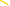 乐清市公共资源交易中心关于2020年园林所苗木定点采购公开招标公告根据《中华人民共和国政府采购法》等有关规定，乐清市公共资源交易中心受乐清市市政公用工程建设中心委托，就下列项目进行公开招标，欢迎国内合格的供应商前来投标。一、招标项目编号：CG202006A04二、采购组织类型：政府集中采购三、招标项目概况（内容、用途、数量、简要技术要求等）：四、投标供应商资格要求：1、符合政府采购法第二十二条关于投标供应商的资格；2、投标供应商未被“信用中国”（www.creditchina.gov.cn）、中国政府采购网（www.ccgp.gov.cn）列入失信被执行人、重大税收违法案件当事人名单、政府采购严重违法失信行为记录名单3、单位负责人为同一人或者存在直接控股、管理关系的不同供应商，不得参加同一合同项下的政府采购活动4、投标供应商具有林木种子生产经营许可证（有效期内）；5、本项目拒绝联合体参与投标；6、法律、行政法规规定的其他条件。五、招标文件获取方式：1、本项目招标文件实行“政府采购云平台”在线获取，不提供招标文件纸质版。供应商获取招标文件前应先完成“政府采购云平台”的账号注册；2、地点：政采云平台（http://zfcg.czt.zj.gov.cn）；3、方式：潜在供应商登陆政采云平台，在线申请获取招标文件（进入“项目采购”，在获取招标文件菜单中选择项目，点击[申请获取招标文件]，填写获取采购文件的申请信息，提交后点击[下载采购文件]即可获取招标文件，本项目招标文件不收取工本费。仅需浏览招标文件的供应商可点击“游客，浏览招标文件”直接下载招标文件浏览，也可登陆乐清市公共资源交易网下载招标文件浏览）；4、供应商获取招标文件时须提交的文件资料：无；5、提示：招标公告附件内的招标文件（或采购需求）仅供阅览使用，供应商只有在“政府采购云平台”完成获取招标文件申请并下载了招标文件后才视作依法获取招标文件（法律法规所指的供应商获取招标文件时间以供应商完成获取招标文件申请后下载招标文件的时间为准）。注：请供应商按上述要求获取招标文件，如未在“政采云”系统内完成相关流程，引起的投标无效责任自负。六、投标截止时间：2020年7月14日　上午9：30七、投标地点：浙江省乐清市公共资源交易中心（本项目采用在线投标方式，投标供应商无须前往投标现场）八、开标时间：2020年7月14日　上午9：30九、开标地点：浙江省乐清市公共资源交易中心十、投标保证金：无十一、在线投标响应（电子投标）说明1、本项目通过“政府采购云平台（www.zcygov.cn）”实行在线投标响应（电子投标），供应商应先安装“政采云电子交易客户端”，并按照本招标文件和“政府采购云平台”的要求，通过“政采云电子交易客户端”编制并加密投标文件。供应商未按规定加密的投标文件，“政府采购云平台”将予以拒收。“政采云电子交易客户端”请自行前往“浙江政府采购网-下载专区-电子交易客户端”进行下载；电子投标具体操作流程详见《供应商-政府采购项目电子交易操作指南》（https://help.zcygov.cn/web/site_2/2018/12-28/2573.html）；通过“政府采购云平台”参与在线投标时如遇平台技术问题详询400-881-7190。2、为确保网上操作合法、有效和安全，投标供应商应当在投标截止时间前完成在“政府采购云平台”的身份认证，确保在电子投标过程中能够对相关数据电文进行加密和使用CA电子签章。使用“政采云电子交易客户端”需要提前申领CA数字证书，申领流程请自行前往“浙江政府采购网-下载专区-电子交易客户端-CA驱动和申领流程”进行查阅；3、投标供应商应当在投标截止时间前，将生成的“电子加密投标文件”上传递交至“政府采购云平台”。投标截止时间以后上传递交的投标文件将被“政府采购云平台”拒收。4、通过“政府采购云平台”成功上传递交的“电子加密投标文件”无法按时解密的，其投标文件按拒收处理。十二、其他事项1、本项目公告期限为公告发布之日次日起五个工作日。2、供应商如对招标文件有异议的，应于自招标公告期限届满之日起七个工作日内以书面形式向采购机构提出。3、供应商知道或者应知其权益受到损害之日起七个工作日内，以书面形式向采购人（或采购机构）提出质疑。供应商应知其权益受到损害之日，是指：对可以质疑的招标文件提出质疑的，为收到招标文件之日（含网上报名下载招标文件）或者招标公告期限届满之日（招标文件在招标公告期限后获得的，自招标公告期限届满之日起计算）；对采购过程提出质疑的，为各采购程序环节结束之日；对中标或者成交结果提出质疑的，为中标或者成交结果公告期限届满之日。4、供应商质疑应当有明确的请求和必要的证明材料；采购人及采购代理机构按《政府采购质疑和投诉办法》进行处理供应商质疑事项。质疑函范本、投诉书范本请到浙江政府采购网下载专区下载。5、潜在供应商可在浙江政府采购网进行免费注册，具体详见浙江政府采购网供应商注册要求。6、潜在供应商应当按照公告规定的方式获取招标文件，未按照公告规定的方式获取招标文件的，针对招标文件的质疑不予受理。7、本项目质疑受理人员、联系方式：采购人：赵女士          联系电话：0577-62593306采购代理机构：方女士    联系电话：0577-61882629  十三、联系方式：采购人：乐清市市政公用工程建设中心联系人：郑先生联系电话：0577-62593301采购机构名称：乐清市公共资源交易中心地点：乐清市市府路1号行政管理中心西南附属楼四楼A07联系人：张女士联系电话：0577-61882630              传真：0577-61882627同级政府采购监督部门：乐清市财政局地址：乐清市城东街道伯乐东路501号联系人：陈先生联系电话：0577-57571330第一部分    投标邀请函（投标须知前附表）第二部分    招标内容及要求一、苗木采购清单二、苗木质量须达到如下标准：1、要求苗木生长良好，冠形匀称，形状优美，分枝点高度合理，无病虫害，无药害，无机械损伤，无枯萎现象，根须发达，须根多。2、所有苗木移植时应保持根系完整和根系湿润；起挖苗木根系切口要平滑，根系无劈裂、无拉断、无干枯现象；土球按规范要求定大小且包装须结实牢固，不得破损。3、苗木的包装要求应符合行业的一般标准。4、苗木起吊上车，树皮要求完好不破损。5、由中标供应商负责办理植物检疫证。三、服务要求（1）投标供应商须自有苗圃至少50亩，提供苗圃的土地承包经营权证，如为租赁的提供租赁协议（协议中须能体现投标供应商名称或股东姓名，扫描件加盖公章），否则做为无效投标处理。（2）供货时间：本项目总供货期为一年，中标供应商根据采购人需要量分批送货，实际需要量、具体送货时间段和送货地点由采购人按需要提前7天通知中标供应商，中标供应商在接到采购人送货通知后按时送货。中标供应商应将苗木送达采购人指定地点（运输途中产生的安全问题，运输费用等均由中标供应商自行负责）。（3）供货地点：采购人指定地点。（4）中标供应商不能在规定的时间交货和提供服务时，每延迟一天中标供应商应向采购人支付违约金1000元。中标供应商在超出当批供货时间3天未能供货，采购人有权另行采购，由此给采购人造成的损失由中标供应商承担，在履约保证金中扣除，如发生三次供货不及时，采购人有权终止合同并要求中标供应商赔偿损失，履约保证金不予退还。如采购人要求延期供应的，中标供应商应无条件配合。（5）货到时，采购人对苗木进行验收，如有发现不符合规格一律退还给供货商，由此造成的损失由中标供应商承担。（6）本次采购采用固定单价合同，在合同范围内及合同执行期限内不因苗木、人工、运输等因素的上涨或下跌进行调价；采购人有权根据实际需要确定最终采购数量；招标文件所列采购数量为采购人暂定用量，但投标时不得变更数量，供应商在报价中须充分考虑可能承担的风险费用。（7）供货期内，采购人采购的苗木与招标文件要求的品种、规格不一致的，其价格根据第三方审计确认后的价格进行结算。四、商务条款1、履约保证金中标供应商在签订合同前向采购人提供合同总金额5%的履约保证金，履约保证金在合同期满无质量和服务问题后15个工作日内无息退还。2、付款方式（1）合同签订后15日内采购人支付合同总金额30%的预付款；（2）按月结算，根据每月实际供货苗木数量×中标单价进行计算。采购人自收到发票后15日内将资金支付到合同约定的供应商账户。货款结算时首先抵扣预付款，直至预付款扣清。第三部分   投标供应商须知一、说明1、本次采购工作是按照《中华人民共和国政府采购法》及相关法律规章组织和实施。2、投标供应商必须针对全部内容进行投标，否则按无效投标处理。3、无论投标过程中的作法和结果如何，投标供应商自行承担投标活动中所发生的全部费用。4、本次采购，评标委员会首先评审供应商商务技术投标文件，商务技术投标文件评审无效的投标供应商不进入后续报价评审。要求投标供应商资格文件或商务技术投标文件中不得出现投标报价，否则做无效投标处理。5、本次采购预算为500万元，如果某个（些）投标供应商投标报价超出采购预算的，则拒绝接受其投标报价，按无效标处理。6、知识产权6.1 供应商应保证，采购人在中华人民共和国使用货物和服务的任何一部分时，免受第三方提出侵犯其专利权、商标权或其它知识产权的起诉。6.2 投标供应商应对采购人在使用该产品时所涉及到的专利权负责，不损害采购人的利益。6.3 投标报价应包括所有应支付的对专利权和版权、设计或其他知识产权而需要向其他方支付的版税。6.4 投标供应商提供得货物中如使用其他公司的相关专利，应在标书中出示相关授权，如未出示但使用了其他公司的专利，导致供应商中标而引起相关诉讼，由投标供应商承担。7、采用最低评标价法的采购项目，提供相同品牌产品的不同投标人参加同一合同项下投标的，以其中通过资格审查、符合性审查且报价最低的参加评标；报价相同的，采取随机抽取方式确定，其他投标无效。使用综合评分法的采购项目，提供相同品牌产品且通过资格审查、符合性审查的不同投标供应商参加同一合同项下投标的，按一家投标供应商计算，评审后得分最高的同品牌投标供应商获得中标供应商推荐资格；评审得分相同的，采取随机抽取方式确定，其他同品牌投标供应商不作为中标候选人。非单一产品采购项目，采购人应当根据采购项目技术构成、产品价格比重等合理确定核心产品，并在招标文件中载明。多家投标人提供的核心产品品牌相同的，按前两款规定处理。本项目无核心产品。8、单位负责人为同一人或者存在直接控股、管理关系的不同供应商，不得参加同一合同项下的政府采购活动。如在评标过程（或标后质疑投诉期内）中发现供应商间存在上述关系，存在上述关系的全部供应商均做无效投标（无效中标）处理。除单一来源采购项目外，为采购项目提供整体设计、规范编制或者项目管理、监理、检测等服务的供应商，不得再参加该采购项目的其他采购活动。9、进口产品参与政府采购，按财政部《关于印发〈政府采购进口产品管理办法〉的通知》（财库[2007]119号）和财政部办公厅《关于政府采购进口产品管理有关问题的通知》（财办库〔2008〕248号）、《浙江省财政厅关于进一步加强政府采购进口产品管理的通知》（浙财采监[2010]51号）等相关文件规定处理。10、法定代表人授权书中法定代表人必须签字或盖章，否则做无效投标处理。11、本项目采用在线投标响应方式，执行《浙江省财政厅关于印发浙江省政府采购项目电子交易管理暂行办法的通知》（浙财采监〔2019〕10 号）等相关规定。二、招标文件1、招标文件投标供应商网上自行下载招标文件。1.2 招标文件约束力投标供应商参加投标，即被认为接受了本招标文件中所有条款和规定。2、招标文件的澄清2.1 投标供应商对招标文件如有疑点要求澄清，或认为有必要与采购人进行技术交流，可用书面形式（包括信函、传真，下同）通知采购机构，但通知不得迟于招标文件规定时间使采购机构收到，采购机构将用书面形式予以答复。如有必要，可将不说明来源的答复发给各有关投标供应商并予以公告。任何口头答复均不作为投标依据。3、招标文件的修改3.1 在投标截止时间前，采购人或采购机构有权修改招标文件，并通知投标供应商。补充文件作为招标文件的补充和组成部分，对所有投标供应商均有约束力。3.2 为使投标供应商有足够的时间按招标文件要求修正投标文件，采购人可酌情推迟投标截止时间和开标时间，并将此变更通知投标供应商。3.3 本项目招标文件如有补充、更正、澄清均见浙江政府采购网、乐清市公共资源交易网。投标供应商须在投标截止前自行查看是否有补充、更正、澄清文件，并按补充、更正、澄清文件要求投标，否则责任自负。三、投标文件1、投标文件1.1 投标供应商提交的投标文件以及投标供应商与采购人就有关投标的所有来往函电均应使用中文。投标供应商可以提交用其它语言印制的资料，但必须译成中文，在有差异和矛盾时以中文为准。1.2 投标供应商提交的投标文件报价均采用人民币报价。1.3 投标供应商应仔细阅读招标文件中的所有内容，按照招标文件及招标要求，详细编制投标文件。并对招标文件的要求做出实质上响应。实质上响应的投标应该是与招标文件要求的条款没有重大偏离的投标。未实质上响应的投标文件将被拒绝，但允许投标文件在基本满足招标主要要求的前提下出现的微小差异。1.4 投标供应商必须按招标文件的要求提供相关技术参数、资料，包括采用的计量单位，并保证投标文件的正确性和真实性。投标文件全部内容应保持一致，否则可能导致不利于其投标的评定甚至被拒绝。技术和商务如有偏离均应填写偏离表。1.5 投标供应商应仔细阅读招标文件中的所有内容，按照招标文件要求，详细编制投标文件，所有文件资料必须是针对本次投标。不按招标文件的要求提供的投标文件可能导致被拒绝。2、投标文件的组成投标文件由资格文件、报价文件、商务技术文件组成。2.1、资格文件组成2.2、报价文件组成2.3、商务技术文件组成3、投标内容填写说明3.1 投标文件格式投标供应商应按照第三部分第三条第2款所列出的内容及格式逐一按顺序组成投标文件。4、投标报价    4.1 投标供应商应按招标文件中《开标一览表》填写投标总价。4.2 本次招标只允许有一个报价，有选择的报价将不予接受。供应商的投标报价包括涉及本项目所发生的一切费用，实行固定费用总包干，投标供应商应根据上述因素自行考虑含入报价。供应商在总价中应充分考虑作业期间成本投入的市场风险、政策性调整及服务期间的不可预见因素，今后不再作调整，采购人要求变动的内容除外。供应商在报价中应充分考虑所有可能发生的费用，否则采购人将视投标总价中已包括所有费用。4.3 投标供应商应考虑企业自身实力、经验及项目实施过程中的各种因素，自主确定报价。投标供应商应在各自技术和商务占优势的基础上并充分考虑本项目的重要性，提供对采购人最优惠的报价。投标供应商在投标报价中应充分考虑所有可能发生的费用，否则采购人将视投标总价中已包括所有费用。投标供应商对在合同执行中，除上述费用及招标文件规定的由中标供应商负责的工作范围以外需要采购人协调或提供便利的工作应当在投标文件中说明。5、采购人要求分类报价是为了方便评标，但在任何情况下不限制采购人以其认为最合适的条款签订合同的权利。6、投标文件的有效期6.1 自提交投标文件截止时间起90天内，投标文件应保持有效。有效期短于这个规定期限的投标将被拒绝。6.2 在特殊情况下，采购人可与投标供应商协商延长投标文件的有效期，这种要求和答复均应以书面形式进行。6.3 投标供应商可拒绝接受延期要求，同意延长有效期的投标供应商不能修改投标文件。    7、投标文件的编制7.1 本项目通过“政府采购云平台（www.zcygov.cn）”实行在线投标响应（电子投标）。供应商应通过“政采云电子交易客户端”，并按照本招标文件和“政府采购云平台”的要求编制并加密投标文件。    7.2 投标供应商应当按照本章节 “投标文件组成”规定的内容及顺序在“政采云电子交易客户端”编制投标文件。其中《资格文件》和《商务技术文件》中不得出现本项目投标报价，如因投标供应商原因提前泄露投标报价，相关责任由投标供应商自负。7.3 本文件《第六部分 投标文件格式》中有提供格式的，投标供应商参照格式进行编制（格式中要求提供相关证明材料的还需后附相关证明材料）；本文件《第六部分 投标文件格式》未提供格式的，请各投标单位自行拟定格式。7.4 《投标文件》内容不完整、编排混乱导致《投标文件》被误读、漏读或者查找不到相关内容的，相关责任由投标供应商自负。7.5 《投标文件》因字迹潦草或表达不清所引起的后果由投标供应商负责。7.6 投标供应商没有按照本章节“投标文件组成”要求提供全部资料，或者没有仔细阅读招标文件，或者没有对招标文件在各方面的要求作出实质性响应，由此造成的一切后果由投标供应商自行承担。8、投标文件的签章8.1 《投标文件》的签章：见《第一部分  投标邀请函（投标须知前附表）》；8.2 《投标文件》：根据招标文件要求在投标文件相应位置由投标供应商法定代表人或授权代表签字（或盖章），需要加盖投标供应商公章的采用CA电子签章。8.3 CA电子签章操作指南详见《供应商-政府采购项目电子交易操作指南》（https://help.zcygov.cn/web/site_2/2018/12-28/2573.html）。9、投标文件的形式9.1 投标文件的形式：见《第一部分  投标邀请函（投标须知前附表）》；9.2 “电子加密投标文件”：“电子加密投标文件”是指通过“政采云电子交易客户端”完成投标文件编制后生成并加密的数据电文形式的投标文件。9.3 投标文件的份数投标文件的份数：见《第一部分  投标邀请函（投标须知前附表）》。四、投标文件的递交1、投标文件的上传和递交“投标文件”的上传、递交：见《第一部分  投标邀请函（投标须知前附表）》。2、“电子加密投标文件”解密和异常情况处理“电子加密投标文件”解密：见《第一部分  投标邀请函（投标须知前附表）》。3、投标文件的补充、修改或撤回	3.1 供应商应当在投标截止时间前完成投标文件的上传、递交，并可以补充、修改或者撤回投标文件。补充或者修改投标文件的，应当先行撤回原文件，补充、修改后重新上传、递交。投标截止时间前未完成上传、递交的，视为撤回投标文件。投标截止时间后递交的投标文件，“政府采购云平台”将予以拒收。3.2 投标截止时间后，投标供应商不得撤回、修改《投标文件》。4、投标文件的备选方案投标供应商不得递交任何的投标备选（替代）方案，否则其投标文件将作无效标处理。五、开标和评标1、开标1.1 采购代理机构按招标文件规定的时间、地点通过“政府采购云平台”组织开标、开启投标文件，所有供应商均应当准时在线参加。投标供应商因未在线参加开标而导致投标文件无法按时解密等一切后果由供应商自己承担。1.2 开标流程（1）向各投标供应商发出电子加密投标文件[开始解密]通知，由供应商按招标文件规定的时间内自行进行投标文件解密。投标供应商在规定的时间内无法完成已递交的“电子加密投标文件”解密的，其投标文件按拒收处理。（2）投标文件解密结束，开启资格文件，进入资格审查环节，采购人或采购代理机构将对依法对投标供应商的资格进行审查，具体见本章节“投标供应商资格审查”相关规定。（3）开启资格审查通过的投标供应商的商务技术文件进入符合性审查及商务技术评审；（4）符合性审查、商务技术评审结束后，开启符合性审查、商务技术评审有效投标供应商的《报价文件》。由评标委员会对报价文件的符合性等进行审查核实。投标供应商在线制作投标文件时《开标一览表》中填写的金额与解密后“电子加密投标文件”中《开标一览表》填写的金额不一致的，以解密后“电子加密投标文件”中《开标一览表》填写的金额为准，投标供应商拒绝接受此调整的，按无效投标处理。开标时，报价文件中投标报价出现前后不一致的，按照下列规定修正：（一）投标文件中开标一览表内容与投标文件中相应内容不一致的，以开标一览表为准；（二）大写金额和小写金额不一致的，以大写金额为准；（三）单价金额小数点或者百分比有明显错位的，以开标一览表的总价为准，并修改单价；（四）总价金额与按单价汇总金额不一致的，以单价金额计算结果为准。同时出现两种以上不一致的，按照前款规定的顺序修正。修正后的报价按照《政府采购货物和服务招标投标管理办法》（财政部令第87号）第五十一条第二款的规定经投标供应商确认后产生约束力，投标供应商不确认的，其投标无效。（5）评审结束后，公布采购结果。特别说明：如遇“政府采购云平台”电子化开标或评审程序调整的，按调整后程序执行。2、投标供应商资格审查2.1 开标后，采购人或者采购代理机构应当依法对投标供应商的资格进行审查，审查各投标供应商的资格是否满足招标文件的要求。采购人或采购代理机构对投标供应商所提交的资格证明材料仅负审核的责任。如发现投标供应商所提交的资格证明材料不合法或与事实不符，采购人可取消其中标资格并追究投标供应商的法律责任。2.2 投标供应商提交的资格证明材料无法证明其符合招标文件规定的“投标供应商资格要求”的，采购人或采购代理机构将对其作资格审查不通过处理（无效投标），并不再将其投标提交评标委员会进行后续评审。3、评标3.1 评标由采购人依法组建的评标委员会负责，并独立履行下列职责：1）审查投标文件是否符合招标文件要求，并作出评价；   2）要求投标供应商对投标文件有关事项作出解释或者澄清；    3）按照招标文件确定的评标办法对投标供应商进行排序，推荐中标候选供应商（不超过3个）；得分最高的供应商推荐为中标供应商；4）向采购人推荐综合得分第一名的供应商为中标供应商，并提交书面评审报告。如果第一名得分相同，以投标报价低的优先；投标报价也相同，则以政采云系统记录的投标文件解密时间排序在前面的优先。5）向采购代理机构或者有关部门报告非法干预评标工作的行为。3.2 评标应当遵循下列工作程序：    1）投标文件符合性审查。依据招标文件的规定，从投标文件的有效性、完整性和对招标文件的响应程度进行审查，以确定是否对招标文件的实质性要求作出响应。    2）澄清有关问题。对投标文件中含义不明确、同类问题表述不一致或者有明显文字和计算错误的内容，评标委员会可以书面形式要求投标供应商作出必要的澄清、说明或者纠正。投标供应商的澄清、说明或者补正应当采用书面形式，由其授权的代表签字，并不得超出投标文件的范围或者改变投标文件的实质性内容。3）比较与评价。按招标文件中规定的评标方法和标准，对资格审查和符合性审查合格的投标文件进行商务和技术评估，综合比较与评价。3.3 ▲投标供应商存在下列情况之一的，投标无效：1）投标文件未按招标文件要求签署或CA电子签章的；2）不具备招标文件中规定的资格要求的；3）报价超过招标文件中规定的预算金额或者最高限价的；4）供应商递交两份或两份以上内容不同的投标文件，未声明哪一份有效的；5）对关键条文的偏离、保留或反对，例如关于付款方式、完工期、免费质保期、适用法律法规、标准、税费等其他内容；6）存在串标或弄虚作假情况的；7）参与本项目的不同供应商单位负责人为同一人或者存在直接控股、管理关系的；8）供应商的资格文件或者商务技术文件中出现投标报价的；9）投标供应商在线制作投标文件时《开标一览表》中填写的金额与解密后“电子加密投标文件”中《开标一览表》填写的金额不一致并拒绝按招标文件要求接受此调整的；10）法律、法规和招标文件规定的其他无效情形（或出现重大偏差）；11）投标供应商未按招标文件要求提供自有苗圃至少50亩的土地承包经营权证（扫描件加盖公章），如为租赁的提供租赁协议（协议中须能体现投标供应商名称或股东姓名，扫描件加盖公章）。3.4 ▲评标委员会发现投标文件有下列情形之一的属于重大偏差(评标委员会按少数服从多数原则认定),按照无效投标处理：1）未按招标文件要求编制或字迹模糊、辨认不清的投标文件；2）除3.3条款以外，出现其它明显不符合技术规格、技术标准的要求或不满足招标文件技术规格书中的主要参数的投标文件；3）除3.3条款以外，出现其它不符合招标文件中规定的实质性要求的投标文件，是否为偏离实质性要求由评标委员会认定。3.5 本次采购，如果投标供应商的投标报价均超出采购预算的，本次招标做流标处理。3.6 开启投标供应商商务报价文件后发现价格、数量有误，其投标价将按下述原则处理：1) 任何有漏去一些小项货物或服务的投标将被视为其费用已包含在投标总价中，投标价格不予调整。2) 任何有多报一些小项工程或货物的投标其投标价不予调整，如果该投标供应商中标，则合同价格必须为核减掉多报的一些小项工程或货物后的价格。3）对于计算错误的其投标价不予调整，如果该投标供应商中标，如其投标价格计算错误导致多报者合同价格予以据实核减，少报者合同价格不予调整。4）对于计算错误，多报或漏报的一些小项工程或货物、服务的仅仅为非实质性重大偏差范围内的偏离，并经过评标委员会按少数服从多数原则认定为细微偏差，评审时其投标价不予调整。5）供应商不接受上述处理方式，将按无效投标处理。3.7 ▲评标委员会认为投标供应商的报价明显低于其他通过符合性审查投标供应商的报价，有可能影响服务质量或者不能诚信履约的，应当要求其在评标现场合理的时间内提供书面说明，必要时提交相关证明材料；投标供应商不能证明其报价合理性的，评标委员会应当将其作为无效投标处理。3.8 评标过程中遇到特殊情况，由评标委员会遵循公开、公正原则，采取投票方式按照少数服从多数原则决定。3.9 实质上没有响应招标文件要求的投标将被拒绝。评标委员会不得通过询标使投标供应商修正或撤消不合要求的偏离从而使其投标成为实质上响应的投标。3.10 评标委员会对投标文件的判定，只依据投标内容本身，不依靠开标后的任何外来证明。3.11 评标委员会在评标中，不得改变招标文件中规定的评标标准、方法和中标条件。3.12 评标委员会对未中标的供应商不作解释。同时根据政府采购法实施条例第四十条规定，本项目不对各投标供应商公布详细的评审情况，不公布具体评标细则中小项得分。    4、投标文件的澄清4.1 为有利于对投标文件的比较和评议，必要时评标委员会可要求投标供应商对投标文件相关事宜进行澄清。评标委员会将通过“政府采购云平台”在线询标的形式要求投标供应商在规定的时间内作出必要的澄清、说明，投标供应商澄清、说明时间不少于30分钟，投标供应商未在规定的时间内作出必要的澄清、说明可能导致对其不利的评定。4.2 投标供应商的澄清、说明应当通过“政府采购云平台”在线答复形式提交，并加盖公章。投标供应商的澄清、说明不得超出投标文件的范围或者改变投标文件的实质性内容。5、有下列情形之一的，视为投标供应商相互串通投标：5.1 不同投标供应商的投标文件由同一单位或者个人编制；5.2 不同投标供应商委托同一单位或者个人办理投标事宜；5.3 不同投标供应商的投标文件载明的项目管理成员为同一人；5.4 不同投标供应商的投标文件异常一致或者投标报价呈规律性差异；6、经评标委员会认定投标供应商进行串通投标的，评标委员会可以对相关投标供应商做出无效投标处理，并上报政府采购管理部门进行进一步处理。7、评标原则▲投标截止时或评审过程中有效投标供应商不足三家的，不予开标或评标。评标委员会按照招标文件的要求和条件对投标文件进行商务和技术评估，综合比较与评价。评标办法具体见本招标文件第七部分。8、可中止电子交易活动的情形采购过程中出现以下情形，导致电子交易平台无法正常运行，或者无法保证电子交易的公平、公正和安全时，采购组织机构可中止电子交易活动：1）电子交易平台发生故障而无法登录访问的；2）电子交易平台应用或数据库出现错误，不能进行正常操作的；3）电子交易平台发现严重安全漏洞，有潜在泄密危险的；4）病毒发作导致不能进行正常操作的；5）其他无法保证电子交易的公平、公正和安全的情况。出现前款规定情形，不影响采购公平、公正性的，采购组织机构可以待上述情形消除后继续组织电子交易活动；影响或可能影响采购公平、公正性的，应当重新采购。六、授予合同1、中标条件    1) 投标文件基本符合招标文件要求，能够最大限度满足招标文件中规定的各项综合评价标准；2) 投标供应商有很好的执行合同的能力；3) 投标供应商能够提供质量技术、商务经济占综合优势的服务；4）中标供应商商务报价为中标价，作为中标供应商与采购人签订合同的合同价。    采购机构将把中标通知书授予最佳投标者，但最低报价不是中标的唯一保证。    2、中标通知2.1 采购人依法确认中标供应商后，采购代理机构在浙江政府采购网（www.zjzfcg.gov.cn）、乐清市公共资源交易网http://ztb.yueqing.gov.cn公告中标结果，同时发出中标通知书，中标公告期限为1个工作日。2.2 中标通知书对采购单位和中标供应商具有法律约束力。中标通知书发出后，采购人改变中标结果或者中标供应商放弃中标的，应当承担法律责任。2.3 中标无效1）发现中标供应商资格无效或中标供应商放弃中标或拒绝与采购人签订合同的,按相关规定执行。2）有《中华人民共和国政府采购法实施条例》第七十一条、第七十二条、第七十三条、第七十四条规定的违法行为之一，由政府采购监管部门依法处理。    3、签订合同    3.1 中标供应商须主动联系采购人或采购机构领取中标通知书。中标供应商应当在中标通知书发出之日起30日内与采购人签订合同。中标供应商未经采购人许可，在规定时间内未到采购人处与采购人签订合同，则视为拒签合同。    3.2 招标文件、中标供应商的投标文件及投标修改文件、评标过程中有关澄清文件及经双方签字的询标纪要和中标通知书均作为合同附件。    3.3 拒签合同的责任    中标供应商在规定时间内借故否认已经承诺的条件、拒签合同或拒交履约保证金者，以投标违约处理，赔偿采购人由此造成的直接经济损失；采购人重新组织招标的，所需费用由原中标供应商承担。第四部分   政府采购政策功能相关说明一、小、微企业（含监狱企业、残疾人福利性单位）扶持政策说明1、文件依据（1）关于印发《政府采购促进中小企业发展暂行办法》的通知（财库[2011]181号）（2）浙江省财政厅转发财政部 工业和信息化部关于印发《政府采购促进中小企业发展暂行办法》的通知（浙财采监[2012]11号）（3）浙江省省财政厅《关于开展政府采购供应商网上注册登记和诚信管理工作的通知》（浙财采监〔2010〕8号)（4）《工业和信息化部、国家统计局、国家发展和改革委员会、财政部关于印发中小企业划型标准规定的通知》（工信部联企业[2011]300号）（5）财政部、司法部《关于政府采购支持监狱企业发展有关问题的通知》（财库〔2014〕68号）（6）《财政部 民政部 中国残疾人联合会关于促进残疾人就业政府采购政策的通知》（财库〔2017〕 141号）2、投标供应商享受小微企业价格折扣应具备的条件如下：（1）符合中小企业划分标准中的小型、微型企业；（2）提供本企业制造的货物、承担的工程或者服务，或者提供其他小微企业制造的货物。本项所称货物不包括使用大型企业注册商标的货物。中小企业划分标准，是指国务院有关部门根据企业从业人员、营业收入、资产总额等指标制定的中小企业划型标准。小型、微型企业提供中型企业制造的货物的，视同为中型企业。3、投标供应商享受小微企业价格折扣应提供以下证明材料（放在报价文件中，缺一不可）：（1）通过浙江政府采购网申请注册加入政府采购供应商库（不包括公示期内，提供浙江省政府采购网已正式入库页面截图，加盖投标供应商公章）（2）《中小企业声明函》（加盖投标供应商公章，格式见附件1）4、享受监狱企业价格折扣应提供以下证明材料（放在报价文件中，不提供的不享受价格折扣）：监狱企业参加政府采购活动时，应当提供由省级及以上监狱管理局、戒毒管理局(含新疆生产建设兵团)出具的属于监狱企业的证明文件（扫描件加盖投标供应商公章）。在政府采购活动中，监狱企业视同小型、微型企业，享受评审中价格扣除政策。5、享受残疾人福利性单位价格折扣应提供以下证明材料（放在报价文件中，不提供的不享受价格折扣）：残疾人福利性单位声明函（加盖投标供应商公章，格式见附件2）。在政府采购活动中，残疾人福利性单位视同小型、微型企业，享受评审中价格扣除政策。6、非单一产品采购，无法核实（按投标文件资料）全部货物均为小微企业（含监狱企业、残疾人福利性单位）制造；或小微企业（含监狱企业、残疾人福利性单位）提供其他制造商制造的货物且无法核实（按投标文件资料）制造商是否为小微企业（含监狱企业、残疾人福利性单位）的，不享受价格折扣。属于小微企业（含监狱企业、残疾人福利性单位）的投标供应商提供其他制造商制造的货物参与投标的，还应提供所投产品制造商属于小微企业（含监狱企业、残疾人福利性单位）的证明材料扫描件并加盖投标供应商公章，否则不享受价格折扣。附件1：中小企业声明函本公司郑重声明，根据《政府采购促进中小企业发展暂行办法》（财库[2011]181号）的规定，本公司为               （请填写：中型、小型、微型）企业。即，本公司同时满足以下条件：
  1、根据《工业和信息化部、国家统计局、国家发展和改革委员会、财政部关于印发中小企业划型标准规定的通知》（工信部联企业[2011]300号）规定的划分标准，本公司为        （请填写：中型、小型、微型）企业。
  2、本公司参加______单位的______项目采购活动提供本企业制造的货物，由本企业承担工程、提供服务，或者提供其他______（请填写：中型、小型、微型）企业制造的货物。本条所称货物不包括使用大型企业注册商标的货物。
  本公司对上述声明的真实性负责。如有虚假，将依法承担相应责任。投标供应商（盖章）：                                                                                            日期：附件2残疾人福利性单位声明函本单位郑重声明，根据《财政部 民政部 中国残疾人联合会关于促进残疾人就业政府采购政策的通知》（财库〔2017〕141号）的规定，本单位为符合条件的残疾人福利性单位，且本单位参加______单位的______项目采购活动提供本单位制造的货物（由本单位承担工程/提供服务），或者提供其他残疾人福利性单位制造的货物（不包括使用非残疾人福利性单位注册商标的货物）。本单位对上述声明的真实性负责。如有虚假，将依法承担相应责任。投标供应商（盖章）：                                                                                            日期：备注说明：1、如中标，将在中标公告中将此残疾人福利性单位声明函予以公示，接受社会监督；2、供应商提供的《残疾人福利性单位声明函》与事实不符的，依照《政府采购法》第七十七条第一款的规定追究法律责任。二、信贷政策1、乐清市财政局转发温州市财政局关于温州市政府采购支持中小企业信用融资的通知（乐财采监〔2020〕96号）2、温州市财政局关于温州市政府采购支持中小企业信用融资的通知（温财采〔2020〕3号）温州市政府采购信用融资意向银行选择表（温州市供应商填写）注：1、本表填写对象为注册地在温州市域内的供应商。2、财政部门根据企业自行选择，将本表及企业相关信息推送至相对应的融资意向银行经办人。第五部分       合同格式（参考格式）                                     编号  ：甲方：乐清市市政公用工程建设中心（采购人）乙方：本次采购的中标供应商一、采购范围及内容：具体见招标文件二、苗木价格单位：人民币元注：结算以采购人实际购买数量*中标单价进行计算。供货期内，采购人采购的苗木与招标文件要求的品种、规格不一致的，其价格根据第三方审计确认后的价格进行结算。三、合同期合同期为     年，自    年    月    日至    年    月    日止。四、双方职责（一）甲方职责1、及时对合同范围内苗木的供货质量进行监督管理。2、负责与相关部门的协调工作。3、按合同规定按时支付乙方经费。（二）乙方职责1、必须严格按合同条款、本次采购要求，精心组织苗木供应，承担人员安全责任。2、严格履行投标文件及询标答复有关承诺。五、管理要点1、建立日常管理工作台帐，做好工作日报、月报、年报，健全档案制度。2、安全要求：苗木供货过程中发生安全事故，责任由中标供应商全权负责。六、苗木质量要求1、要求苗木生长良好，冠形匀称，形状优美，分枝点高度合理，无病虫害，无药害，无机械损伤，无枯萎现象，根须发达，须根多。2、所有苗木移植时应保持根系完整和根系湿润；起挖苗木根系切口要平滑，根系无劈裂、无拉断、无干枯现象；土球按规范要求定大小且包装须结实牢固，不得破损。3、苗木的包装要求应符合行业的一般标准。4、苗木起吊上车，树皮要求完好不破损。5、由中标供应商负责办理植物检疫证。七、服务要求：（1）供货时间：本项目总供货期为一年，中标供应商根据采购人需要量分批送货，实际需要量、具体送货时间段和送货地点由采购人按需要提前7天通知中标供应商，中标供应商在接到采购人送货通知后按时送货。中标供应商应将苗木送达采购人指定地点（运输途中产生的安全问题，运输费用等均由中标供应商自行负责）。（2）供货地点：采购人指定地点。（3）中标供应商不能在规定的时间交货和提供服务时，每延迟一天中标供应商应向采购人支付违约金1000元。中标供应商在超出当批供货时间3天未能供货，采购人有权另行采购，由此给采购人造成的损失由中标供应商承担，在履约保证金中扣除，如发生三次供货不及时，采购人有权终止合同并要求中标供应商赔偿损失，履约保证金不予退还。如采购人要求延期供应的，中标供应商应无条件配合。（4）货到时，采购人对苗木进行验收，如有发现不符合规格一律退还给供货商，由此造成的损失由中标供应商承担。（5）本次采购采用固定单价合同，在合同范围内及合同执行期限内不因苗木、人工、运输等因素的上涨或下跌进行调价；采购人有权根据实际需要确定最终采购数量；招标文件所列采购数量为采购人暂定用量，但投标时不得变更数量，供应商在报价中须充分考虑可能承担的风险费用。八、合同签订、付款方式1、本项目合同不得转包、分包。2、履约保证金：中标供应商在签订合同前向采购人提供合同总金额5%的履约保证金，履约保证金在合同期满无质量和服务问题后15个工作日内无息退还。3、付款方式：（1）合同签订后15日内采购人支付合同总金额30%的预付款；（2）按月结算，根据每月实际供货苗木数量×中标单价进行计算。采购人自收到发票后15日内将资金支付到合同约定的供应商账户。货款结算时首先抵扣预付款，直至预付款扣清。九、违约处理1、在乙方违约的情况下，甲方可在下列情况下向乙方发出书面通知书，提出终止部分或全部合同。在这种情况下，并不影响甲方向乙方提出的索赔。（1）乙方提供的产品质量、配置不符合国家规定和承诺的标准；（2）乙方没有按承诺的时间供货或提供其他服务；  （3）乙方没有按承诺的价格签订合同并供货；（4）由甲方抽检累计三次抽检不合格的，发现乙方提供的产品存在质量不达标或数量存在短缺的情况；  （5）乙方在收到甲方发出的违约通知后10天内，或经甲方书面认可延长的时间内未能纠正其过失。2、如果甲方根据上述的规定，终止了全部或部分合同，甲方可以依其认为适当的条件和方法购买货物，乙方应对购买货物所超出的那部分费用负责。但是，乙方应继续执行合同中未终止的部分。十、不可抗力 1、如果合同各方因不可抗力而导致合同实施延误或不能履行合同义务的话，不应该承担误期赔偿或不能履行合同义务的责任。2、本条所述的“不可抗力”系指那些双方不可预见、不可避免、不可克服的事件，但不包括双方的违约或疏忽。这些事件包括但不限于：战争、严重火灾、洪水、台风、地震、国家政策的重大变化，以及双方商定的其他事件。3、在不可抗力事件发生后，当事方应尽快以书面形式将不可抗力的情况和原因通知对方。合同各方应尽可能继续履行合同义务，并积极寻求采取合理的措施履行不受不可抗力影响的其他事项。合同各方应通过友好协商在合理的时间内达成进一步履行合同。十一、争议的解决在发生所供商品的质量、售后服务等问题时，甲方有权直接向乙方索赔，签订必要的书面处理合同。协商不能解决的，任何一方有权在合同签约地以诉讼的途径解决。十二、合同生效及其他1、合同经甲、乙双方法定代表人或授权代表签字或盖章后，并加盖单位公章后生效。2、本合同一式七份，双方各执三份，具有同等效力，一份送乐清市公共资源交易中心备案。3、如需修改或补充合同内容，经协商，双方应签署书面修改或补充协议，该协议将作为本合同的一个组成部分。十三、合同附件下列文件与本合同具有同等法律效力：1）甲方的招标文件与补充文件；2）中标供应商投标文件；3）询标纪要和承诺书（如有）；4）中标通知书。甲方（盖章）：　　　　　　　                   乙方（盖章）：法定代表人　    　                             法定代表人或委托代理人（签字或盖章）：　　 　            或委托代理人（签字或盖章）： 电　　话：　　　　　　　   　                　电　　话：传　　真：　　　　　　   　　                　传　　真：开户银行：　　　　　　   　　                　开户银行：银行账号：　　　　　　   　　　                银行账号：签订日期：      年    月    日第六部分 投标文件格式一、资格文件格式附件一投标供应商参与政府采购活动投标资格声明函二、报价文件格式附件二  开标一览表项目名称：                                        招标编号：                        ★开标一览表中投标价为符合招标文件要求的所有费用。★不提供此表格的将视为没有实质性响应招标文件。投标供应商（盖章）：            法定代表人或授权代表（签字或盖章）：             日期：附件三投标分项报价表项目名称：                       招标编号：                       （价格单位：元）说明：1、不提供此表格的将视为没有实质性响应招标文件。2、所投苗木单价均不得超过对应的最高限价，否则作无效标处理。3、投标单价中包含苗木、运杂费、保险费、税金和其他所有相关费用。4、此表的合计总价应与附件六“开标一览表”投标总价相一致。5、表格可以延续。6、根据《中华人民共和国政府采购法实施条例》第四十三条规定，在中标或者成交公告的内容中增加本表，请各供应商认真填写，确保相关数据的真实性、完整性和合理性。供应商（盖章）：                           法定代表人或授权代表（签字或盖章）：                           日期：二、商务技术文件格式附件四投  标  函乐清市市政公用工程建设中心乐清市公共资源交易中心：                        （投标供应商全称）授权               （授权代表名称）         （职务、职称）为授权代表，参加贵方组织的    （招标项目名称）（括号内填招标编号）招标的有关活动，并对此进行投标。为此：    1、提供投标须知规定的全部投标文件。2、保证遵守招标文件中的有关规定和约定。3、保证忠实地执行双方所签的合同，并承担合同规定的责任义务。4、我方承诺如我方中标，根据招标文件要求提供货物和服务。5、我方已详细审查全部招标文件，包括招标文件补充文件（如果有的话）。我方完全理解并同意放弃对这方面有不明及误解的权力。如果招标文件有相互矛盾之处，我方同意按采购人的理解处理。6、愿意向贵方提供任何与该项投标有关的数据、情况和技术资料，完全理解贵方不一定接受最低价的投标或收到的任何投标。7、利益冲突：近三年内直至目前，我公司与本项目的采购人、采购机构没有任何的隶属关系。8、我公司没有被财政部门限制参加政府采购活动或曾被财政部门限制参加政府采购活动但已不在限制期内。9、投标文件自提交投标文件截止时间起90天内有效。10、与本采购有关的一切往来通讯请寄：地址：                                 邮编：               电话：                 传真：                 投标供应商（盖章）：            法定代表人或授权代表（签字或盖章）：             日期：附件五法定代表人授权书乐清市市政公用工程建设中心乐清市公共资源交易中心：本授权委托书声明：我   （法定代表人姓名）   系  （供 应 商 名 称） 的法定代表人，现授权委托  （单 位 名 称）   的  （授权代表姓名）  为我公司法定代表人授权代表，参加贵处组织的  （招标项目名称，括号中填写项目编号）  项目投标，全权处理本次招投标活动中的一切事宜，我承认授权代表全权代表我所签署的本项目的投标文件的内容。授权代表无转授权，特此授权。授权代表：           性别 ：          年龄：          详细通讯地址：                   邮政编码：           电话：                    传真：                                      投标供应商：                                  （盖章）法定代表人：                             （签字或盖章）授权委托日期：     年     月     日注：法定代表人授权书中法定代表人必须签字或盖章，否则做无效投标处理。附件六法定代表人诚信投标承诺书本人以企业法定代表人的身份郑重承诺：将遵循公开、公平、公正和诚信信用的原则参加              项目（招标编号：   ）的投标；一、杜绝以收取管理费等形式的一切挂靠、违法转包、分包行为；并选派有丰富经验、无不良行为记录的在项目管理人员、技术人员，严格按招标文件、投标文件及合同等要求保证拟派人员的到岗率。二、投标文件所提供的一切材料都是真实、有效、合法的。三、不与其他投标供应商相互串通投标报价，不排挤其他投标人的公平竞争，不损害招标人或其他投标人的合法权益。四、不与采购人或采购机构串通投标，不损害国家利益，社会公共利益或其他人的合法权益。五、不向采购人或者评标委员会成员行贿以牟取中标。六、不以其他人名义投标或者以其他方式弄虚作假，骗取中标。七、不在开标后进行虚假恶意投诉。八、我单位没有被政府机关列入失信被执行人名单、重大税收违法案件当事人名单、政府采购严重违法失信行为记录名单及其他不符合《中华人民共和国政府采购法》第二十二条规定条件的情形（《中华人民共和国政府采购法实施条例》第十九条规定的情形除外）。本公司若有违反本承诺内容的行为，愿意承担法律责任，包括不限于：愿意接受相关行政主管部门作出的处罚；给采购人造成损失的，依法承担相应的赔偿责任。投标供应商（盖章）：            法定代表人或授权代表（签字或盖章）：             承诺书签署日期：附件七投标供应商业绩说明：按评标要求提供。投标供应商（盖章）：            法定代表人或授权代表（签字或盖章）：             日期：附件八产品数量及主要技术参数表注：可另页详细描述苗木情况。投标供应商（盖章）：附件九             偏离表投标供应商（盖章）：附件十  投入本项目的作业设备清单项目名称：                                              招标编号：                注：1、本表所列为供应商针对本项目投入的各种车辆及设备清单（如有，附工具证明资料复印件）。2、此表仅提供了表格形式，供应商可按此表格复制。投标供应商（盖章）：第七部分  评标定标办法根据《中华人民共和国政府采购法》等有关政府采购法规，结合本次采购实际，按照公平、公正、科学、择优的原则选择中标单位，特制定本评审办法。一、总则评审工作遵循公平、公正、民主、科学的原则和诚实、信誉、效率的服务原则。本着科学、严谨的态度，认真进行评审。择优选定中标单位，最大限度的保护当事人权益，严格按照招标文件的商务、技术要求，对投标文件进行综合评定，提出优选方案，编写评审报告。评标委员会必须严格遵守保密规定，不得泄漏评审的有关情况，不得索贿受贿，不得接受吃请和礼品，不得参加影响公正评审的有关活动。对落标单位，评标委员会不作任何落标解释。投标供应商不得以任何方式干扰招投标工作的进行，一经发现其投标文件将被拒绝。二、评审组织评审工作由采购人依法组建的评标委员会负责，评标委员会由采购人代表以及评审专家库中随机抽取的有关技术、经济专家共同组成。评审全过程由采购管理部门或纪检部门监督。三、评标程序及评审办法本次开标程序如下：1、向各投标供应商发出电子加密投标文件[开始解密]通知，由供应商按招标文件规定的时间内自行进行投标文件解密。投标供应商在规定的时间内无法完成已递交的“电子加密投标文件”解密的，其投标文件按拒收处理。2、投标文件解密结束，开启资格文件，进入资格审查环节，采购人或采购代理机构将依法对投标供应商的资格进行审查。3、开启资格审查通过的投标供应商的商务技术文件进入符合性审查及商务技术评审。4、符合性审查、商务技术评审结束后，开启符合性审查、商务技术评审有效投标供应商的报价文件。由评标委员会对报价文件的符合性等进行审查核实，对报价进行得分计算。5、根据各投标供应商综合得分从高到低进行排序，推荐中标候选供应商；综合得分最高的供应商推荐为中标供应商。6、由评标委员会向采购人推荐综合得分第一名的供应商为中标供应商，并提交评审报告。如果得分相同，以投标报价低的优先；如投标报价也相同，则以政采云系统记录的投标文件解密时间排序在前面的优先。7、评审结束后，公布采购结果。四、评分细则一、商务报价评分   40分  	以供应商有效投标价中的最低价为评标基准价，得满分20分。商务报价评分结算公式为：投标报价得分=(评标基准价／投标报价)×40%×100；本项目对符合招标文件规定条件的小、微企业（或监狱企业或残疾人福利性单位）所投的价格给予6%的扣除，用扣除后的价格参与评审，如中标签订合同时以其投标价作为签订合同价。因落实政府采购政策进行价格调整的，以调整后的价格计算评标基准价和投标报价。商务技术评分   60分三、说明1、每个有效投标供应商综合得分=商务技术得分（所有评标委员会成员打分的算术平均值）＋报价得分。2、评标委员会推荐综合得分最高的供应商为中标供应商（如果得分相同则按投标报价从低到高顺序依次推荐为中标候选供应商；如果综合得分相同投标报价也相同，则以政采云系统记录的投标文件解密时间排序在前面的优先），并编写评审报告。3、所有分值计算保留小数点后二位，小数点后第三位起四舍五入。4、其他参见本招标文件第三部分：“供应商须知” 中的相关内容，未尽事宜按有关法律规定处理。乐清市公共资源交易中心政府采购招标文件（线上电子招投标）项目名称：2020年园林所苗木定点采购招标编号：CG202006A04采 购 人：乐清市市政公用工程建设中心联 系 人：郑先生联系电话：0577-62593301采购机构：乐清市公共资源交易中心联 系 人：张女士联系电话：0577-61882630         联系传真：0577-61882627  二○二○年序号项目名称数量单位预算金额（万元）简要内容描述12020年园林所苗木定点采购1批500详见招标文件。序号内容说明与要求1项目名称2020年园林所苗木定点采购2项目编号CG202006A043资金来源财政性资金4采购预算采购预算金额为500万元。5采购方式公开招标6采购人名称：乐清市市政公用工程建设中心联系人：郑先生联系电话：0577-625933017采购机构名称：乐清市公共资源交易中心地址：乐清市市府路1号行政管理中心西南附属楼四楼A07项目负责人：张女士联系电话：0577-61882630     联系传真：0577-618826278招标内容具体内容见招标文件。9评标办法综合评分法10投标供应商资格要求1、符合政府采购法第二十二条关于投标供应商的资格；2、投标供应商未被“信用中国”（www.creditchina.gov.cn）、中国政府采购网（www.ccgp.gov.cn）列入失信被执行人、重大税收违法案件当事人名单、政府采购严重违法失信行为记录名单3、单位负责人为同一人或者存在直接控股、管理关系的不同供应商，不得参加同一合同项下的政府采购活动4、投标供应商具有林木种子生产经营许可证（有效期内）；5、本项目拒绝联合体参与投标；6、法律、行政法规规定的其他条件11是否接受联合体投标不接受□接受12踏勘现场不组织□组织   13是否允许递交备选投标方案不允许□ 允许14投标货币人民币15投标语言中文16投标文件的形式投标供应商应准备电子投标文件。电子加密投标文件是指通过“政采云电子交易客户端”完成投标文件编制后生成并加密的数据电文形式的电子加密投标文件。17投标文件的编制供应商应先安装“政采云电子交易客户端”，并按照本招标文件和“政府采购云平台”的要求，通过“政采云电子交易客户端”编制并加密投标文件。18投标文件份数“电子加密投标文件”：在线上传递交，一份。19投标有效期提交投标文件截止时间起90天内。20投标文件的签章投标文件中所涉及的加盖公章均采用CA电子签章。投标文件的须按招标文件格式要求，由投标供应商加盖单位公章以及法定代表人或其授权代表盖章（或签字）。投标文件中所涉及的公章必须是投标供应商全称的公章，不得使用投标专用章、合同章等类似图章代替。21投标样品不需要□需要22投标保证金无23履约担保□ 不需要 需要   中标供应商在合同签订后5个工作日内向采购人提供合同总价5%的履约保证金，履约保证金可以采用银行转账或者保险公司出具的保函。24招标文件获取方式见招标公告要求25投标截止时间投标地点2020年7月14日上午09：30分截止(北京时间)。投标地点：乐清市公共资源交易中心（本项目采用在线投标方式，投标供应商无须前往投标现场。）26开标时间开标地点开标时间：2020年7月14日上午09：30分  (北京时间)开标地点：乐清市公共资源交易中心27投标文件上传和递交本项目通过“政府采购云平台（www.zcygov.cn）”实行在线投标响应（电子投标），投标供应商应当在投标截止时间前，将生成的“电子加密投标文件”上传递交至“政府采购云平台”。“电子加密投标文件”的上传、递交：a.投标供应商应在投标截止时间前将“电子加密投标文件”成功上传递交至“政府采购云平台”，否则投标无效。b.“电子加密投标文件”成功上传递交后，供应商可自行打印投标文件接收回执。28电子加密投标文件的解密和异常情况处理1、开标后，采购组织机构将向各投标供应商发出“电子加密投标文件”的解密通知，各投标供应商代表应当在接到解密通知后30分钟内自行完成“电子加密投标文件”的在线解密。2、通过“政府采购云平台”成功上传递交的“电子加密投标文件”无法按时解密的，其投标文件按拒收处理。29评审委员会的组建评审委员会构成： 由采购人代表以及有关技术、经济等方面的专家组成，成员为5人及以上单数，其中技术、经济类专家不得少于总人数的2/3；评标专家确定方式：按相关规定从专家库中抽取。政府采购扶持政策对符合财政扶持政策的小微企业（或监狱企业或残疾人福利性单位）给予评标价格优惠。供应商企业属于以上多种性质的，不重复享受扶持政策。30投标供应商信用查询1、投标供应商信用信息查询的查询渠道：“信用中国”(www.creditchina.gov.cn)；“中国政府采购网”（http：//www.ccgp.gov.cn/）；2、投标供应商信用信息查询截止时点：招标公告发布之日至投标截止时间前。3、投标供应商信用信息查询记录和证据留存的具体方式：网页截图打印；4、信用信息的使用规则：对列入失信被执行人、重大税收违法案件当事人名单、政府采购严重违法失信行为记录名单及其他不符合《中华人民共和国政府采购法》第二十二条规定条件的供应商，其投标做无效投标处理。31合同备案1、中标供应商须在中标通知书发出之日起30日历天内与采购人签订合同。2、中标供应商与采购人签订合同后，2日历天内将合同原件送至采购人及采购机构处；3、本项目政府采购合同按规定在浙江政府采购网（http：//www.zjzfcg.gov.cn）予以公告。32合同履约管理合同签订后，采购人依法加强对合同履约进行管理，并在中标单位供货、项目验收等重要关节，如实填写《合同验收报告》，并及时向同级财政部门报告验收过程中遇到的问题。33免责声明1、投标供应商自行承担投标过程中产生的费用。无论何种因素导致采购项目延期开标、废标（流标）、投标供应商未中标、项目终止采购的，采购人与采购机构均不承担供应商投标费用。2、投标供应商在投标、合同履行过程中必须做好安全保障工作，不因项目实施而危及自身及第三方人员、财产安全。若发生任何安全事故，由中标供应商自行承担一切责任并赔偿损失。34招标文件质疑截止时间招标公告期限届满之日七个工作日，即最迟于2020年7月6日必须以书面形式加盖公章传真至采购机构，逾期采购机构可不予受理及答复。35解释权构成本招标文件的各个组成文件应互为解释，互为说明；如有不明确或不一致，构成合同文件组成内容的，以合同文件约定内容为准，且以专用合同条款约定的合同文件优先顺序解释；仅适用于招标投标阶段的约定，按招标公告、投标供应商须知、评标办法、投标文件格式的先后顺序解释；同一文件中就同一事项的约定不一致的，以逻辑顺序在后者为准；同一文件不同版本之间有不一致的，以形成时间在后者为准。按本款前述约定仍不能形成结论的，由采购人负责解释。36注意事项1、请务必确保投标文件制作客户端为最新版本，旧版本可能导致投标文件解密失败。2、请务必确保投标文件制作时所用的 CA 锁与投标文件解密时的 CA 锁为同一把，否则可能导致投标文件解密失败。序号苗木名称规格计量单位预计采购数量最高限价一上层大乔上层大乔上层大乔上层大乔上层大乔1法国梧桐φ20,H>1000,P>400株3049802少果悬铃木φ12,H>500,P>300株307803广玉兰φ12,H>500,P>300株309104银杏Aφ12,H>600,P>200株306655银杏Bφ15,H>800,P>250株3016606银杏Cφ20,H>1000,P>300株3041507黄山栾树Aφ12,H>500,P>300株3010808黄山栾树Bφ8,H350,P200株303909榉树φ12,H>500,P>300株30190010鹅掌楸φ12,H>500,P>300株3075011枫 香φ12,H>500,P>300株30116012乐昌含笑φ12,H>500,P>300株3090013天竺桂φ12,H>500,P>300株3060014无患子Aφ20,H>1000,P>400株30415015无患子Bφ15,H>800,P>350株30220016无患子Cφ12,H>500,P>300株30105017乌桕Aφ20,H>1000,P>400株30450018乌桕Bφ15,H>800,P>350株3073019乌桕φ12,H>500,P>300株3045020垂柳φ12,H>600,P>300株3071021池杉φ10,H>600,P>250株3036022水杉φ12,H>700,P>300株3052023落羽杉φ12,H>700,P>300株3059024墨西哥落羽杉φ12,H>700,P>300株3064025中山杉φ12,H>700,P>300株3059026东方杉φ12,H>700,P>300株3072027木麻黄φ15,H>800,P>350株30290028沙朴φ15,H>800,P>350株30264029香 樟Aφ20,H>800,P>400株30280030香 樟Bφ15,H>600,P>300株30128031本地榕φ15,H>600,P>300株30186032苦 楝φ15,H>600,P>300株30141033苦 楝φ12,H>600,P>300株3051034黑松φ12,H>700,P>300株3098035湿地松φ12,H>700,P>300株3073036金钱松φ12,H>700,P>300株3089037丹桂H350,P300株30126038金桂H350,P300株30126039四季桂H350,P300株3065040红花木莲φ8,H>500,P>300株3029041青冈栎φ8,H>500,P>300株3031042二乔玉兰φ8,H>500,P>300株3062043白玉兰φ8,H>500,P>300株3084044紫玉兰φ8,H>500,P>300株3031045五角枫φ12,H>500,P>300株30120046三角枫φ11,H>500,P>300株3099047黄连木φ12,H>500,P>300株3079048黄金香柳φ8,H450,P>200株3055049串钱柳φ8,H450,P>100株3050050红叶石楠树φ8,H>500,P>200株3064051红叶石楠柱H250,P150株3080052华棕A杆高200株30140053华棕B杆高350株30270054华棕C杆高500株30510055皇后葵A杆高200株3075556皇后葵B杆高450株30210057刚竹φ3~4株301258紫竹φ1.5~2株308.359雷竹φ2.5~4株306.860芭蕉d10以上株301661凤尾兰P50 H50株301162娜塔栎H10株30100063娜塔栎H12株301600二中层小乔、大灌中层小乔、大灌中层小乔、大灌中层小乔、大灌中层小乔、大灌1八棱海棠d7,H350,P>200株308252西府海棠d7,H350,P>200株304003垂丝海棠d7,H350,P>200株305004贴梗海棠d7,H350,P>200株305005染井吉野樱d7,H350,P>200株304906垂枝樱φ6,H450,P>150株3016007菊花桃d7,H350,P>200株3015008龙柱碧桃d8,H>500,P>200株3018509碧 桃d7,H350,P>200株3028010紫 薇d7,H250,P>200株3039011美国紫薇d7,H250,P>200株3049012丛生紫薇d10 H250,P>200丛30100013鸡爪槭Ad15,H500,P>350株30230014鸡爪槭Bd10,H450,P>300株30131015鸡爪槭Cd7,H350,P>200株3051016羽毛枫d6,H250,P>200株3042017红枫d7,H300,P>200株3051018紫花风铃木d7,H250,P>200株3075019黄花风铃木d7,H250,P>200株3075020天目琼花d8,H350,P>200株30120021黄花槐φ8,H450,P>200株3051022金枝国槐（黄金槐）d8,H350,P>200株3050023美人茶P170 H250株3048024重瓣茶花P150 H230株3063025美国红枫（月光辉）d7,H350,P>200株3083026含笑P150 H180株3044027红瑞木3-4分支，H150株302828结香H80-100，P50株304529美人梅D6,H250,P100（原生苗）株30125030红梅D8,H300,P200（多品种）株30128031腊梅H>200,P100株3027032素心腊梅H>200,P100株3029833紫荆H300,P250株3032034红花檵木树状D8,H300,P200（原生苗）株30256035木槿H80,P50株301136木芙蓉P120  H150株3034537夹竹桃分叉6~7枝株301638法国冬青H150株3015.5三球状灌木球状灌木球状灌木球状灌木球状灌木1金叶假连翘球H60,P60美植袋30482金边胡颓子球P50，H50大毛球30123金姬小蜡球H80-100,P80地栽301444金姬小蜡球H120-140,P120地栽303605红花茶梅球H90-100,P100地栽301506红花继木球H90-100,P80地栽30607红花继木球H120-140,P120地栽301208金边胡颓子球H80-100,P80地栽30859小丑火棘球H80,P80地栽3011510黄金构骨球H80,P80美植袋3022011金叶假连翘球H80 P80盆3016512亮晶女贞球H80 P80盆3018013金禾女贞球H80 P80盆3040514花叶良姜球H80 P80盆307815黄金剑麻H80 P60盆3017016千层金球H100 P100盆3015017三角梅球AP150株3027018三角梅球BP100株3013019四季桂AH100,P80容器苗3019520四季桂BH80,P60容器苗3015021海桐球P150,H150容器苗306822多头苏铁杆高H130-160,P180盆景30160023苏铁P100,H150容器苗3015524苏铁AH130杆高地栽3038025苏铁BH100杆高地栽3022026苏铁CH80杆高地栽309027剑麻H40-60,P40-60地栽302528红叶石楠球AP200,H200株3036029红叶石楠球BP150,H150株3028030茶梅球AP150,H150株3035031茶梅球BP100,H100株3030032龟甲冬青球P100,H100株3026533无刺构骨球P120,H120株3043034三角梅球P100,H100株3021535杜鹃球P100,H100株3033536银边黄杨球P61-80株3056四底层灌木及地被底层灌木及地被底层灌木及地被底层灌木及地被底层灌木及地被1红叶石楠AH40,P30容器苗302.22红叶石楠BH80,P60容器苗304.83春鹃H40,P35容器苗303.34夏鹃H30,P30容器苗302.85西洋杜鹃H50 P40-50盆30326比利时杜鹃H20,P20盆30307金边黄杨H50,P40容器苗301.38红花继木H80,P60容器苗303.39红花继木P30 H40株301.110金森女贞H60,P60容器苗302.711八仙花(多色）H40,P40容器苗306512大叶栀子H40,P40容器苗301013小叶桅子H20,P20容器苗30914小龙柏H40,P40容器苗303.215水蜡H60,P50容器苗302.216金山绣线菊H30,P30株301.517绣球花H40,P40容器苗302.618金丝桃H80,P70容器苗302.819南天竹AH100,P80丛生304820南天竹BH50-60,P50大杯，毛球304.621波尔瓦H20,P20双色杯30922水果兰H40-60,P40大毛球303.423黄金菊H25,P25容器苗30724五色梅H40,P40容器苗305.725丰花月季H50，P40容器苗303.726大花月季H50，P40容器苗301727阔叶十大功劳H50-60,P50-60容器苗30228银姫小蜡H40-50,P40-50容器苗300.629八角金盘H50,P50容器苗303.330金叶大花六道木H25,P25容器苗302.131花叶美人蕉H60-80,P60-80容器苗302.732云南黄馨P40,L80容器苗301.333炮仗花P30,L1米株301434凌霄d1.5~2（一年生）株301435木香d0.8~1.2株304.636金娃娃萱草H10-15丛300.3537常绿萱草H15-20盆苗306.538大花萱草3芽/丛丛301.139鸭跖草H20,P20容器苗300.640花叶络石H20,P20容器苗300.541巴西野牡丹H50,P50美植袋303842花叶良姜H40,P40盆苗301343花叶鹅掌柴H40,P40盆苗301344金叶假连翘H20,P20杯苗303.345大丽花H30,P30盆302046紫花地丁H10-15芽，容器苗302047紫金牛H10-15芽，容器苗302048麦冬草5芽/丛丛300.749金边阔叶麦冬5芽/丛丛301.850兰花三七4芽/丛丛300.951矮生麦冬5芽/丛丛301.652矮蒲苇H100,P100地栽，丛植309553如意菊H30-40,P30盆苗301254肾蕨H30-40,P20盆苗308.555棕竹H80,P40盆苗301656火焰南天竹H18,P181加仑302157黄金构骨H30-40,P20盆苗305.858黄金花柏H20,P20盆苗3012.559金线菖蒲H20-30,P20-30芽，裸苗300.560金叶苔草H20-30,P20-30丛301161银边草H20-30,P20-30盆苗305.262欧石竹H10-20,P15-20140杯30863常夏石竹H15,P10盆苗304.564扶芳藤d1.1~2株301.365常春藤L50,P30株30166雏菊H20-30,P20-30盆苗30567姬小菊H15,P15120杯307.268花叶蔓长春L50,P306包300.7569三色堇H10-15杯苗300.9570报春花H10-15杯苗302.471常春花H30,P30杯苗303072角堇H10-15杯苗300.973马鞭草H30-50袋苗300.474欧洲月季H50 P40（多品种花色）盆301375满天星（萼距花）H15 P15120杯30476蓝雪花H40 P30盆301077红星朱蕉H60-80 P40-50盆304078翠芦苇H60-80 P60盆303079千层金H120 P80盆309080紫叶狼尾草H60-80 P60盆304581红松梅H80-100 P60盆304582黄金络石H20 P40盆301683**草H30 P30盆301484郁金香多年生（多色）球302.885金禾女贞P30 H30株302.386粉黛乱子草P50 H30  121塑料盆盆302487金姬水蜡P30 H30株302.388亮金女贞P30 H30株302.389藤本蔷薇三分枝以上（多品种花色）株302.290龙沙宝石三分枝以上（多年生 多品种花色）株301591四季海棠P20 H20盆301592花叶玉簪3~5芽/丛丛300.893蝴蝶花3~5芽/丛丛301.694紫萼3~5芽/丛丛30895箬竹8~10支/丛丛307.296紫娇花5芽/丛丛30397美丽针葵AH150株3023098美丽针葵BH100株3018099美丽针葵CH50株3080100紫藤dd4~5株3090101地中海荚蒾P30 H30株303102春羽AP60 H80盆3085103春羽BP40 H40盆3035104竹芋P30 H40盆301.5105美女樱P10~15株301.5106银边山菅兰3芽/丛丛303107大吴风草4芽/丛丛300.9108吉祥草5芽/丛丛306109韭兰5芽/丛芽300.7110石蒜球300.7111葱兰5芽/丛丛300.5112红花酢浆草籽播m23010113马尼拉草坪0.8平方米块306.8114果岭草1平方米块3015.4115黑麦草草籽进口蓝标KG3033116狗牙根草籽美国蓝鹰（脱壳）KG3045117其他花籽品种随季节变动KG30180118时令草花品种随季节变动盆3020五水（湿）生植物水（湿）生植物水（湿）生植物水（湿）生植物水（湿）生植物1水生美人蕉3~5芽/丛丛3012鸢尾(水路双生)3~5芽/丛丛3053千屈菜3~5芽/丛丛301.64水葱5支/丛丛302.55菖蒲（多色）3~5芽/丛丛301.56睡莲不含盆株30137荷花不含盆株307.18再力花3~5芽/丛丛302.59芦苇3~6芽/丛丛301.5六其他试种品种其他试种品种其他试种品种其他试种品种其他试种品种1冠红杨φ8,H350,P200株3016002紫叶紫荆φ8,H350,P200株3013603中华红霞杨φ8,H350,P200株3013604云田彩桂φ8,H350,P200株3019005彩叶桢φ8,H350,P200株3017606金叶国槐φ8,H350,P200株3019007红叶海棠φ8,H350,P200株3013108黄栌φ8,H350,P200株3017609金叶皂角φ8,H350,P200株30160010金叶栾树φ8,H350,P200株30136011红叶石栎φ8,H350,P200株29160012紫叶矮樱φ8,H350,P200株30150013金枝国槐φ8,H350,P200株36190014北美枫香φ8,H350,P200株40155015金叶水杉φ8,H350,P200株40420016花叶白腊φ8,H350,P200株40210017元宝枫φ8,H350,P200株40210018火炬树φ8,H350,P200株40210019花叶复叶槭φ8,H350,P200株40210020蓝叶忍冬φ8,H350,P200株40210021密冠卫矛φ8,H350,P200株40140022金叶黄栌φ8,H350,P200株40210023美丽异木棉φ8,H350,P200株401750采购预算总计：500万元采购预算总计：500万元采购预算总计：500万元采购预算总计：500万元采购预算总计：500万元采购预算总计：500万元说明：1、本次采购的所有苗木要求均为精品苗，φ—胸径（指离土球表面120cm处树杆直径）；H—苗木的高度；P—冠幅；D—地径（指离地30cm处尺寸）。2、本表所列数量为采购人预估采购数量，最终根据实际情况确定各类苗木的实际采购数量，投标供应商在投标时须自行考虑风险确定投标报价。说明：1、本次采购的所有苗木要求均为精品苗，φ—胸径（指离土球表面120cm处树杆直径）；H—苗木的高度；P—冠幅；D—地径（指离地30cm处尺寸）。2、本表所列数量为采购人预估采购数量，最终根据实际情况确定各类苗木的实际采购数量，投标供应商在投标时须自行考虑风险确定投标报价。说明：1、本次采购的所有苗木要求均为精品苗，φ—胸径（指离土球表面120cm处树杆直径）；H—苗木的高度；P—冠幅；D—地径（指离地30cm处尺寸）。2、本表所列数量为采购人预估采购数量，最终根据实际情况确定各类苗木的实际采购数量，投标供应商在投标时须自行考虑风险确定投标报价。说明：1、本次采购的所有苗木要求均为精品苗，φ—胸径（指离土球表面120cm处树杆直径）；H—苗木的高度；P—冠幅；D—地径（指离地30cm处尺寸）。2、本表所列数量为采购人预估采购数量，最终根据实际情况确定各类苗木的实际采购数量，投标供应商在投标时须自行考虑风险确定投标报价。说明：1、本次采购的所有苗木要求均为精品苗，φ—胸径（指离土球表面120cm处树杆直径）；H—苗木的高度；P—冠幅；D—地径（指离地30cm处尺寸）。2、本表所列数量为采购人预估采购数量，最终根据实际情况确定各类苗木的实际采购数量，投标供应商在投标时须自行考虑风险确定投标报价。说明：1、本次采购的所有苗木要求均为精品苗，φ—胸径（指离土球表面120cm处树杆直径）；H—苗木的高度；P—冠幅；D—地径（指离地30cm处尺寸）。2、本表所列数量为采购人预估采购数量，最终根据实际情况确定各类苗木的实际采购数量，投标供应商在投标时须自行考虑风险确定投标报价。序号内容（以下内容投标供应商必须提供，否则不能通过资格审查的，责任自负。）1投标供应商的营业执照、税务登记证（如为多证合一仅需提供营业执照，扫描件加盖公章）2投标供应商参与政府采购活动投标资格声明函（附件一）3投标供应商特定资格条件证明：投标供应商须具备有效的林木种子生产经营许可证（扫描件加盖公章）序号内容（▲序号1-2项投标供应商必须提供，否则不能通过符合性审查的，责任自负。）1开标一览表（附件二）2投标分项报价表（附件三）31、投标供应商享受小微企业价格折扣应提供以下证明材料（放在商务技术文件中，缺一不可）：（1）通过浙江政府采购网申请注册加入政府采购供应商库（不包括公示期内，提供浙江省政府采购网已正式入库页面截图，加盖投标供应商公章）；（2）《中小企业声明函》（加盖供应商公章，格式见招标文件第四部分附件1）。2、投标供应商享受监狱企业价格折扣应提供以下证明材料（放在商务技术文件中，不提供的不享受价格折扣）：（1）监狱企业参加政府采购活动时，应当提供由省级及以上监狱管理局、戒毒管理局(含新疆生产建设兵团)出具的属于监狱企业的证明文件（加盖投标供应商公章）。在政府采购活动中，监狱企业视同小型、微型企业，享受评审中价格扣除政策。3、投标供应商享受残疾人福利性单位价格折扣应提供以下证明材料（放在商务技术文件中，不提供的不享受价格折扣）：（1）残疾人福利性单位声明函（加盖投标供应商公章，格式见招标文件第四部分附件2）。在政府采购活动中，残疾人福利性单位视同小型、微型企业，享受评审中价格扣除政策。4、属于小微企业（含监狱企业、残疾人福利性单位）的投标供应商提供其他制造商制造的货物参与投标的，还应提供所投产品制造商属于小微企业（含监狱企业、残疾人福利性单位）的证明材料并加盖投标供应商公章，否则不享受价格折扣。4其他须说明的资料（如有则提供）序号内容（序号1-4项投标供应商必须提供，否则不能通过符合性审查的，责任自负。）1投标函（附件四）2投标供应商法定代表人授权书（附件五），法定代表人作为授权代表参与投标的仅需提供法定代表人的身份证扫描件3法定代表人诚信投标承诺书（附件六）4投标供应商自有苗圃至少50亩的证明材料，提供苗圃的土地承包经营权证，如为租赁的提供租赁协议（协议中须能体能投标供应商名称或股东姓名，扫描件加盖公章），否则做为无效投标处理5供应商2017年1月1日以来同类项目苗木品种的销售业绩（附件七，如有则提供）6产品数量及主要技术参数表（附件八）7偏离表（附件九）8供应商具有有效的质量管理体系认证证书、环境管理体系认证证书、职业健康安全管理体系认证证书（如有则提供，扫描件加盖公章）9供应商自有苗圃现种植的所投品种规格苗木的生长及健康状况介绍10投入本项目的作业设备清单（附件十）                           11本项目的苗木的选苗、起挖、包装、装运技术规范标准12本项目的苗木品质保障措施和承诺13供应商针对本项目的苗木运输供货方案及保障措施14合同履行过程中所提供的服务方案及承诺15根据招标文件要求，其他须说明的资料（如有则提供）投标供应商针对评分细则，编制目录索引，按照政采云平台要求设置关联点。投标供应商针对评分细则，编制目录索引，按照政采云平台要求设置关联点。温州市政府采购支持中小企业信用融资合作银行温州市政府采购支持中小企业信用融资合作银行温州市政府采购支持中小企业信用融资合作银行温州市政府采购支持中小企业信用融资合作银行银行名称产品特点（不超过120字）经办人联系方式中国工商银行股份有限公司温州分行一、融资方式：采取简易方式,根据流水及纳税情况核定额度。信用方式。（融资200万以下）根据政府采购合同及供应商资金需求确定，以信用为主，追加采购合同项下的预期销货款为我行质押。（融资200万以上）二、融资利率：在我行一般中小企业信用贷款利率基础上下浮10%。王经理0577-88186626中国建设银行股份有限公司温州分行申请手续简便：以政府采购合同为基础，无需额外抵押和担保；融资价格优惠：最低可享受4.15%的优惠利率，随LPR浮动调整；到账时间快速：最快可实现当日申请，当日放款；办理流程省心：线上操作流程，免去银行排队奔波。张经理0577-88093286中国邮政储蓄银行股份有限公司温州市分行“政府采购贷”业务，是指我行为政府采购项目中标企业发放的，用于中标企业合法生产经营活动的短期人民币流动资金贷款。贷款免抵押、免担保，手续便捷、审批快速，单笔金额最高500万元，单笔期限最长18个月。郑经理0577-88193910中国民生银行股份有限公司温州分行民生银行供应链金融“政采贷”产品，专为政府采购场景下的中小企业融资而设计，最高融资额度可达政府采购合同交易金额的70%,最高单笔授信金额可达500万元，期限最长可达1年，无需抵押，无需办理应收账款质押，材料简单，流程便捷，利率优惠。项经理18057779630宁波银行股份有限公司温州分行宁波银行政府采购融资指应供应商申请，以政府采购合同项下的回款为主要还款来源，为满足供应商履行采购合同所需资金而向其提供融资的信贷业务。提供中标通知书及其他授信材料即可申请，授信担保方式为信用，最长期限不超过一年，最大金额不超过2000万元。陈经理0577－88007377杭州银行股份有限公司温州分行门槛低：纯信用，平台注册入库并取得采购合同即可申请手续简：线上申请+线上签约，足不出户利率优：按优于一般中小企业贷款利率执行额度高：最高为合同金额的80%叶经理0577-88008933招商银行股份有限公司温州分行政采贷是招商银行针对政府采购招投标中标供应商，以政府采购合同项下未来应收账款为第一还款来源的融资业务，无需抵质押物。额度最高可达2000万，同时可开通自助贷款直通功能，自助贷款额度最高可达1000万，支持线上申请、随借随还。陈经理0577-88056876兴业银行股份有限公司温州分行融资担保方式及融资金额：1、采取信用免抵押的企业，最高融资金额200万元；2、采取政府采购中标应收帐款质押的，最高融资金额不超过1000万元，单笔提款金额不超过采购合同金额的70%。融资利率：在本单位一般性中小企业信用贷款利率基础上下浮10%。张经理陈经理0577-88369368/138577131180577-56969696-526506温州银行股份有限公司政采订单贷：订单在手，融资无忧。用于满足供应商订单采购所需资金周转的贷款产品。门槛低，无须抵押，凭中标通知书即可申请，额度高，最高可贷500万元，单笔业务金额可贷中标金额的80%，最长期限可贷1年。陈经理戴经理1373635586613605772302交通银行股份有限公司温州分行手续便捷，授信审批全程上门服务；无需抵押，无抵押贷款一步到位；额度灵活，随借随贷，单户最高2000万元；期限匹配，与付款周期相吻合；利率优惠，本行中小企业信用贷款利率水平至少下浮10%；一对一增值服务方案—您的财富管理银行。缪经理0577-88248454上海浦东发展银行股份有限公司温州分行政采e贷：是浦发银行面向温州地区经营状况良好的小微企业政府采购项目供应商所提供的专属政府采购订单融资产品。产品特点：纯信用、免担保、门槛低、授信快、在线贷、秒放款。所需材料：企业基础证件、相关中标文件（中标通知书 、采购合同等）、其他必要文件叶经理0577-55570829中国银行股份有限公司温州市分行中标通知，即可申贷；合同签订，快速获贷；最高可贷采购金额的90%；全面享受普惠贷款优惠利率；信用贷款，免抵押免担保。金经理陈经理0577-88802225-82430577-88802225-8241中国农业银行股份有限公司温州分行借款额度不超过政府采购合同实有金额的80%，借款到期日不得晚于合同约定付款日后90天，担保方式原则上可以采用信用、保证、抵押方式用信，借款利率原则上可以享受优惠利率。陈经理0577-8802109313858780486中信银行股份有限公司温州分行标准政采贷贷款金额不超过政府采购合同金额（扣除相应的预付款、质保金、其他已付款等）的90%，最高不超过1000万元。期限最长不超过一年，利率优惠，审批快，资料齐全最快当日审批。陈经理13968701618浙商银行股份有限公司温州分行浙商银行向参与政府采购活动中标的企业发放的，以采购人支付合同款作为还款来源的贷款。贷款额度按采购合同金额扣除已支付部分计算，最高不超过该金额的90%，单户额度最高为1000万元。贷款期限为单笔业务期限货物类和服务类最长1年，工程类最长3年。瞿经理0577-88673097企业名称企业注册地是否有融资意向是否有融资意向融资联系人联系方式联系方式温州市政府采购信用融资合作银行温州市政府采购信用融资合作银行温州市政府采购信用融资合作银行温州市政府采购信用融资合作银行选择作为意向融资银行（可多选）选择作为意向融资银行（可多选）温州银行股份有限公司温州分行温州银行股份有限公司温州分行温州银行股份有限公司温州分行温州银行股份有限公司温州分行温州银行股份有限公司鹿城分行温州银行股份有限公司鹿城分行温州银行股份有限公司鹿城分行温州银行股份有限公司鹿城分行中国工商银行股份有限公司温州分行中国工商银行股份有限公司温州分行中国工商银行股份有限公司温州分行中国工商银行股份有限公司温州分行中国建设银行股份有限公司温州分行中国建设银行股份有限公司温州分行中国建设银行股份有限公司温州分行中国建设银行股份有限公司温州分行中国邮政储蓄银行股份有限公司温州市分行中国邮政储蓄银行股份有限公司温州市分行中国邮政储蓄银行股份有限公司温州市分行中国邮政储蓄银行股份有限公司温州市分行中国民生银行股份有限公司温州分行中国民生银行股份有限公司温州分行中国民生银行股份有限公司温州分行中国民生银行股份有限公司温州分行宁波银行股份有限公司温州分行宁波银行股份有限公司温州分行宁波银行股份有限公司温州分行宁波银行股份有限公司温州分行杭州银行股份有限公司温州分行杭州银行股份有限公司温州分行杭州银行股份有限公司温州分行杭州银行股份有限公司温州分行招商银行股份有限公司温州分行招商银行股份有限公司温州分行招商银行股份有限公司温州分行招商银行股份有限公司温州分行兴业银行股份有限公司温州分行兴业银行股份有限公司温州分行兴业银行股份有限公司温州分行兴业银行股份有限公司温州分行交通银行股份有限公司温州分行交通银行股份有限公司温州分行交通银行股份有限公司温州分行交通银行股份有限公司温州分行上海浦东发展银行股份有限公司温州分行上海浦东发展银行股份有限公司温州分行上海浦东发展银行股份有限公司温州分行上海浦东发展银行股份有限公司温州分行序号苗木名称规格中标单价数量合价项目名称招标编号时    间投标截止时间前1、根据政府采购法第二十二条规定，我单位满足以下条件，并已经在投标文件中提供了相应的证明材料：（一）具有独立承担民事责任的能力； 
　　（二）具有良好的商业信誉和健全的财务会计制度； 
　　（三）具有履行合同所必需的设备和专业技术能力； 
　　（四）有依法缴纳税收和社会保障资金的良好记录； 
　　（五）参加政府采购活动前三年内，在经营活动中没有重大违法记录； 
　　（六）法律、行政法规规定的其他条件。 2、根据财政部单独或与有关部门联合签署了《关于在政府采购活动中查询及使用信用记录有关问题的通知》（财库【2016】125号）、《关于对重大税收违法案件当事人实施联合惩戒措施的合作备忘录》(发改财金〔2014〕3062号)、《失信企业协同监管和联合惩戒合作备忘录》(发改财金〔2015〕2045号)、《关于对违法失信上市公司相关责任主体实施联合惩戒的合作备忘录》(发改财金〔2015〕3062号)、《关于对失信被执行人实施联合惩戒的合作备忘录》(发改财金〔2016〕141号)、《关于对安全生产领域失信生产经营单位及其有关人员开展联合惩戒的合作备忘录》(发改财金〔2016〕1001号)，依法限制相关失信主体参与政府采购活动。我单位□存在/□不存在上述文件规定依法限制参与政府采购的情况。（说明：在□上打√。）3、我单位□没有被限制参加政府采购活动/□在参加政府采购活动前3年内因违法经营被禁止在一定期限内参加政府采购活动，但期限届满，已可以参加政府采购活动。（说明：在□上打√。）4、我单位参与本项目政府采购活动3年内其它重大违法记录（重大违法记录，是指投标供应商因违法经营受到刑事处罚或者责令停产停业、吊销许可证或者执照、较大数额罚款等行政处罚）情况声明：                    5、我单位符合本项目特定资格条件：               的要求，并在投标文件中提供了相应的证明材料（招标文件没有要求特定资格条件的，本条款空格处可以空白）6、本公司所提交的本声明和陈述均是真实的、准确的。若与真实情况不符，本公司愿意承担由此而产生的一切后果。我方提供了全部能提供的资料和数据，我们同意遵照贵方要求出示有关证明文件。1、根据政府采购法第二十二条规定，我单位满足以下条件，并已经在投标文件中提供了相应的证明材料：（一）具有独立承担民事责任的能力； 
　　（二）具有良好的商业信誉和健全的财务会计制度； 
　　（三）具有履行合同所必需的设备和专业技术能力； 
　　（四）有依法缴纳税收和社会保障资金的良好记录； 
　　（五）参加政府采购活动前三年内，在经营活动中没有重大违法记录； 
　　（六）法律、行政法规规定的其他条件。 2、根据财政部单独或与有关部门联合签署了《关于在政府采购活动中查询及使用信用记录有关问题的通知》（财库【2016】125号）、《关于对重大税收违法案件当事人实施联合惩戒措施的合作备忘录》(发改财金〔2014〕3062号)、《失信企业协同监管和联合惩戒合作备忘录》(发改财金〔2015〕2045号)、《关于对违法失信上市公司相关责任主体实施联合惩戒的合作备忘录》(发改财金〔2015〕3062号)、《关于对失信被执行人实施联合惩戒的合作备忘录》(发改财金〔2016〕141号)、《关于对安全生产领域失信生产经营单位及其有关人员开展联合惩戒的合作备忘录》(发改财金〔2016〕1001号)，依法限制相关失信主体参与政府采购活动。我单位□存在/□不存在上述文件规定依法限制参与政府采购的情况。（说明：在□上打√。）3、我单位□没有被限制参加政府采购活动/□在参加政府采购活动前3年内因违法经营被禁止在一定期限内参加政府采购活动，但期限届满，已可以参加政府采购活动。（说明：在□上打√。）4、我单位参与本项目政府采购活动3年内其它重大违法记录（重大违法记录，是指投标供应商因违法经营受到刑事处罚或者责令停产停业、吊销许可证或者执照、较大数额罚款等行政处罚）情况声明：                    5、我单位符合本项目特定资格条件：               的要求，并在投标文件中提供了相应的证明材料（招标文件没有要求特定资格条件的，本条款空格处可以空白）6、本公司所提交的本声明和陈述均是真实的、准确的。若与真实情况不符，本公司愿意承担由此而产生的一切后果。我方提供了全部能提供的资料和数据，我们同意遵照贵方要求出示有关证明文件。投标供应商名称（加盖公章）：投标供应商名称（加盖公章）：法定代表人或授权代表（签字或盖章）：法定代表人或授权代表（签字或盖章）：签署日期：签署日期：项目名称投标报价（元）2020年园林所苗木定点采购大写：小写：序号苗木名称规格计量单位数量最高限价单价总价一上层大乔上层大乔上层大乔上层大乔上层大乔上层大乔上层大乔1法国梧桐φ20,H>1000,P>400株3049802少果悬铃木φ12,H>500,P>300株307803广玉兰φ12,H>500,P>300株309104银杏Aφ12,H>600,P>200株306655银杏Bφ15,H>800,P>250株3016606银杏Cφ20,H>1000,P>300株3041507黄山栾树Aφ12,H>500,P>300株3010808黄山栾树Bφ8,H350,P200株303909榉树φ12,H>500,P>300株30190010鹅掌楸φ12,H>500,P>300株3075011枫 香φ12,H>500,P>300株30116012乐昌含笑φ12,H>500,P>300株3090013天竺桂φ12,H>500,P>300株3060014无患子Aφ20,H>1000,P>400株30415015无患子Bφ15,H>800,P>350株30220016无患子Cφ12,H>500,P>300株30105017乌桕Aφ20,H>1000,P>400株30450018乌桕Bφ15,H>800,P>350株3073019乌桕φ12,H>500,P>300株3045020垂柳φ12,H>600,P>300株3071021池杉φ10,H>600,P>250株3036022水杉φ12,H>700,P>300株3052023落羽杉φ12,H>700,P>300株3059024墨西哥落羽杉φ12,H>700,P>300株3064025中山杉φ12,H>700,P>300株3059026东方杉φ12,H>700,P>300株3072027木麻黄φ15,H>800,P>350株30290028沙朴φ15,H>800,P>350株30264029香 樟Aφ20,H>800,P>400株30280030香 樟Bφ15,H>600,P>300株30128031本地榕φ15,H>600,P>300株30186032苦 楝φ15,H>600,P>300株30141033苦 楝φ12,H>600,P>300株3051034黑松φ12,H>700,P>300株3098035湿地松φ12,H>700,P>300株3073036金钱松φ12,H>700,P>300株3089037丹桂H350,P300株30126038金桂H350,P300株30126039四季桂H350,P300株3065040红花木莲φ8,H>500,P>300株3029041青冈栎φ8,H>500,P>300株3031042二乔玉兰φ8,H>500,P>300株3062043白玉兰φ8,H>500,P>300株3084044紫玉兰φ8,H>500,P>300株3031045五角枫φ12,H>500,P>300株30120046三角枫φ11,H>500,P>300株3099047黄连木φ12,H>500,P>300株3079048黄金香柳φ8,H450,P>200株3055049串钱柳φ8,H450,P>100株3050050红叶石楠树φ8,H>500,P>200株3064051红叶石楠柱H250,P150株3080052华棕A杆高200株30140053华棕B杆高350株30270054华棕C杆高500株30510055皇后葵A杆高200株3075556皇后葵B杆高450株30210057刚竹φ3~4株301258紫竹φ1.5~2株308.359雷竹φ2.5~4株306.860芭蕉d10以上株301661凤尾兰P50 H50株301162娜塔栎H10株30100063娜塔栎H12株301600二中层小乔、大灌中层小乔、大灌中层小乔、大灌中层小乔、大灌中层小乔、大灌中层小乔、大灌中层小乔、大灌1八棱海棠d7,H350,P>200株308252西府海棠d7,H350,P>200株304003垂丝海棠d7,H350,P>200株305004贴梗海棠d7,H350,P>200株305005染井吉野樱d7,H350,P>200株304906垂枝樱φ6,H450,P>150株3016007菊花桃d7,H350,P>200株3015008龙柱碧桃d8,H>500,P>200株3018509碧 桃d7,H350,P>200株3028010紫 薇d7,H250,P>200株3039011美国紫薇d7,H250,P>200株3049012丛生紫薇d10 H250,P>200丛30100013鸡爪槭Ad15,H500,P>350株30230014鸡爪槭Bd10,H450,P>300株30131015鸡爪槭Cd7,H350,P>200株3051016羽毛枫d6,H250,P>200株3042017红枫d7,H300,P>200株3051018紫花风铃木d7,H250,P>200株3075019黄花风铃木d7,H250,P>200株3075020天目琼花d8,H350,P>200株30120021黄花槐φ8,H450,P>200株3051022金枝国槐（黄金槐）d8,H350,P>200株3050023美人茶P170 H250株3048024重瓣茶花P150 H230株3063025美国红枫（月光辉）d7,H350,P>200株3083026含笑P150 H180株3044027红瑞木3-4分支，H150株302828结香H80-100，P50株304529美人梅D6,H250,P100（原生苗）株30125030红梅D8,H300,P200（多品种）株30128031腊梅H>200,P100株3027032素心腊梅H>200,P100株3029833紫荆H300,P250株3032034红花檵木树状D8,H300,P200（原生苗）株30256035木槿H80,P50株301136木芙蓉P120  H150株3034537夹竹桃分叉6~7枝株301638法国冬青H150株3015.5三球状灌木球状灌木球状灌木球状灌木球状灌木球状灌木球状灌木1金叶假连翘球H60,P60美植袋30482金边胡颓子球P50，H50大毛球30123金姬小蜡球H80-100,P80地栽301444金姬小蜡球H120-140,P120地栽303605红花茶梅球H90-100,P100地栽301506红花继木球H90-100,P80地栽30607红花继木球H120-140,P120地栽301208金边胡颓子球H80-100,P80地栽30859小丑火棘球H80,P80地栽3011510黄金构骨球H80,P80美植袋3022011金叶假连翘球H80 P80盆3016512亮晶女贞球H80 P80盆3018013金禾女贞球H80 P80盆3040514花叶良姜球H80 P80盆307815黄金剑麻H80 P60盆3017016千层金球H100 P100盆3015017三角梅球AP150株3027018三角梅球BP100株3013019四季桂AH100,P80容器苗3019520四季桂BH80,P60容器苗3015021海桐球P150,H150容器苗306822多头苏铁杆高H130-160,P180盆景30160023苏铁P100,H150容器苗3015524苏铁AH130杆高地栽3038025苏铁BH100杆高地栽3022026苏铁CH80杆高地栽309027剑麻H40-60,P40-60地栽302528红叶石楠球AP200,H200株3036029红叶石楠球BP150,H150株3028030茶梅球AP150,H150株3035031茶梅球BP100,H100株3030032龟甲冬青球P100,H100株3026533无刺构骨球P120,H120株3043034三角梅球P100,H100株3021535杜鹃球P100,H100株3033536银边黄杨球P61-80株3056四底层灌木及地被底层灌木及地被底层灌木及地被底层灌木及地被底层灌木及地被底层灌木及地被底层灌木及地被1红叶石楠AH40,P30容器苗302.22红叶石楠BH80,P60容器苗304.83春鹃H40,P35容器苗303.34夏鹃H30,P30容器苗302.85西洋杜鹃H50 P40-50盆30326比利时杜鹃H20,P20盆30307金边黄杨H50,P40容器苗301.38红花继木H80,P60容器苗303.39红花继木P30 H40株301.110金森女贞H60,P60容器苗302.711八仙花(多色）H40,P40容器苗306512大叶栀子H40,P40容器苗301013小叶桅子H20,P20容器苗30914小龙柏H40,P40容器苗303.215水蜡H60,P50容器苗302.216金山绣线菊H30,P30株301.517绣球花H40,P40容器苗302.618金丝桃H80,P70容器苗302.819南天竹AH100,P80丛生304820南天竹BH50-60,P50大杯，毛球304.621波尔瓦H20,P20双色杯30922水果兰H40-60,P40大毛球303.423黄金菊H25,P25容器苗30724五色梅H40,P40容器苗305.725丰花月季H50，P40容器苗303.726大花月季H50，P40容器苗301727阔叶十大功劳H50-60,P50-60容器苗30228银姫小蜡H40-50,P40-50容器苗300.629八角金盘H50,P50容器苗303.330金叶大花六道木H25,P25容器苗302.131花叶美人蕉H60-80,P60-80容器苗302.732云南黄馨P40,L80容器苗301.333炮仗花P30,L1米株301434凌霄d1.5~2（一年生）株301435木香d0.8~1.2株304.636金娃娃萱草H10-15丛300.3537常绿萱草H15-20盆苗306.538大花萱草3芽/丛丛301.139鸭跖草H20,P20容器苗300.640花叶络石H20,P20容器苗300.541巴西野牡丹H50,P50美植袋303842花叶良姜H40,P40盆苗301343花叶鹅掌柴H40,P40盆苗301344金叶假连翘H20,P20杯苗303.345大丽花H30,P30盆302046紫花地丁H10-15芽，容器苗302047紫金牛H10-15芽，容器苗302048麦冬草5芽/丛丛300.749金边阔叶麦冬5芽/丛丛301.850兰花三七4芽/丛丛300.951矮生麦冬5芽/丛丛301.652矮蒲苇H100,P100地栽，丛植309553如意菊H30-40,P30盆苗301254肾蕨H30-40,P20盆苗308.555棕竹H80,P40盆苗301656火焰南天竹H18,P181加仑302157黄金构骨H30-40,P20盆苗305.858黄金花柏H20,P20盆苗3012.559金线菖蒲H20-30,P20-30芽，裸苗300.560金叶苔草H20-30,P20-30丛301161银边草H20-30,P20-30盆苗305.262欧石竹H10-20,P15-20140杯30863常夏石竹H15,P10盆苗304.564扶芳藤d1.1~2株301.365常春藤L50,P30株30166雏菊H20-30,P20-30盆苗30567姬小菊H15,P15120杯307.268花叶蔓长春L50,P306包300.7569三色堇H10-15杯苗300.9570报春花H10-15杯苗302.471常春花H30,P30杯苗303072角堇H10-15杯苗300.973马鞭草H30-50袋苗300.474欧洲月季H50 P40（多品种花色）盆301375满天星（萼距花）H15 P15120杯30476蓝雪花H40 P30盆301077红星朱蕉H60-80 P40-50盆304078翠芦苇H60-80 P60盆303079千层金H120 P80盆309080紫叶狼尾草H60-80 P60盆304581红松梅H80-100 P60盆304582黄金络石H20 P40盆301683**草H30 P30盆301484郁金香多年生（多色）球302.885金禾女贞P30 H30株302.386粉黛乱子草P50 H30  121塑料盆盆302487金姬水蜡P30 H30株302.388亮金女贞P30 H30株302.389藤本蔷薇三分枝以上（多品种花色）株302.290龙沙宝石三分枝以上（多年生 多品种花色）株301591四季海棠P20 H20盆301592花叶玉簪3~5芽/丛丛300.893蝴蝶花3~5芽/丛丛301.694紫萼3~5芽/丛丛30895箬竹8~10支/丛丛307.296紫娇花5芽/丛丛30397美丽针葵AH150株3023098美丽针葵BH100株3018099美丽针葵CH50株3080100紫藤dd4~5株3090101地中海荚蒾P30 H30株303102春羽AP60 H80盆3085103春羽BP40 H40盆3035104竹芋P30 H40盆301.5105美女樱P10~15株301.5106银边山菅兰3芽/丛丛303107大吴风草4芽/丛丛300.9108吉祥草5芽/丛丛306109韭兰5芽/丛芽300.7110石蒜球300.7111葱兰5芽/丛丛300.5112红花酢浆草籽播m23010113马尼拉草坪0.8平方米块306.8114果岭草1平方米块3015.4115黑麦草草籽进口蓝标KG3033116狗牙根草籽美国蓝鹰（脱壳）KG3045117其他花籽品种随季节变动KG30180118时令草花品种随季节变动盆3020五水（湿）生植物水（湿）生植物水（湿）生植物水（湿）生植物水（湿）生植物水（湿）生植物水（湿）生植物1水生美人蕉3~5芽/丛丛3012鸢尾(水路双生)3~5芽/丛丛3053千屈菜3~5芽/丛丛301.64水葱5支/丛丛302.55菖蒲（多色）3~5芽/丛丛301.56睡莲不含盆株30137荷花不含盆株307.18再力花3~5芽/丛丛302.59芦苇3~6芽/丛丛301.5六其他试种品种其他试种品种其他试种品种其他试种品种其他试种品种其他试种品种其他试种品种1冠红杨φ8,H350,P200株3016002紫叶紫荆φ8,H350,P200株3013603中华红霞杨φ8,H350,P200株3013604云田彩桂φ8,H350,P200株3019005彩叶桢φ8,H350,P200株3017606金叶国槐φ8,H350,P200株3019007红叶海棠φ8,H350,P200株3013108黄栌φ8,H350,P200株3017609金叶皂角φ8,H350,P200株30160010金叶栾树φ8,H350,P200株30136011红叶石栎φ8,H350,P200株29160012紫叶矮樱φ8,H350,P200株30150013金枝国槐φ8,H350,P200株36190014北美枫香φ8,H350,P200株40155015金叶水杉φ8,H350,P200株40420016花叶白腊φ8,H350,P200株40210017元宝枫φ8,H350,P200株40210018火炬树φ8,H350,P200株40210019花叶复叶槭φ8,H350,P200株40210020蓝叶忍冬φ8,H350,P200株40210021密冠卫矛φ8,H350,P200株40140022金叶黄栌φ8,H350,P200株40210023美丽异木棉φ8,H350,P200株401750合计总价合计总价合计总价合计总价合计总价合计总价粘贴授权代表身份证复印件或影印件粘贴法定代表人身份证复印件或影印件序号签订时间用户名称合同金额联系人联系电话备注序号苗木名称规格数量单位备注商务偏离商务偏离商务偏离商务偏离商务偏离序 号内容招标文件规范要求投标文件对应规范备 注技术偏离技术偏离技术偏离技术偏离技术偏离序 号内容招标文件规范要求投标文件对应规范备 注序号设备名称、品牌、型号用途数量（台）使用年限 自有还是租赁 序号评定项目评分内容分值1供应商评价供应商有效的环境管理体系认证证书、职业健康安全管理体系认证证书、质量管理体系认证证书；每个得1分。（提供证书扫描件加盖公章）。0～3分2供应商业绩2017年1月1日至今同类项目业绩每个得1分，最高得5分。（需提供中标通知书和合同扫描件加盖公章）0～5分3产品外观针对供应商苗圃现种植的所投品种规格草花的生长及健康状况进行打分，生长良好、株形匀称，形状优美，无病虫害，无药害，无机械损伤，无枯萎现象的3～5分，生长及健康状况一般的1～3分，生长及健康状况较差的0～1分。（提供有关图文等证明材料）0～5分4作业技术根据供应商针对本项目的苗木的选苗、起挖、包装、装运技术规范标准进行打分，技术规范、标准详细、合理、可行性强的10～15分，基本合理可行的5～10分，可行性较差的0～5分。0～15分5作业设备根据供应商投入本项目的作业设备配置情况进行打分， 配置比较齐全先进的3～5分，配置基本齐全的1～3分，配置不齐全的0～1分。0～5分6品质保障根据供应商针对本项目的苗木品质保障措施和承诺进行打分，措施齐全、责任落实的6～9分，基本可行的3～6分，可行性较差的0～3分。0～9分7供货方案根据供应商针对本项目的运输、供货方案和保障措施进行打分，方案合理、可行性强的5～8分，方案基本合理可行的2～5分，方案可行性差的0～2分。0～8分8售后服务根据售后服务方案及承诺打分，方案合理、可行性强的6～10分；方案基本合理、可行的3～6分；合理性、可行性低的0～3分。0～10分